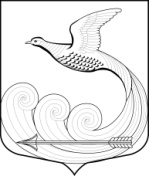 СОВЕТ ДЕПУТАТОВМуниципального образования Кипенское сельское поселение муниципального образования Ломоносовского муниципального района Ленинградской областиРЕШЕНИЕ № 51д.  Кипень                                                                                           « 23 » ноября 2017г.                               «О  бюджете муниципального образования Кипенское сельское поселение муниципального образования Ломоносовский муниципальный район Ленинградской области на 2018 год».I.	Статья 1. Основные характеристики местного бюджета муниципального образования Кипенское сельское поселение муниципального образования Ломоносовского муниципального района Ленинградской области на 2018 год. 1.Утвердить основные характеристики местного бюджета муниципального образования Кипенское сельское поселение муниципального образования Ломоносовского муниципального района  Ленинградской области на 2018 год:-прогнозируемый общий объем доходов местного бюджета муниципального образования Кипенское сельское поселение в сумме 35 527,3 тысяч рублей;-прогнозируемый общий объем расходов местного бюджета муниципального образования Кипенское сельское поселение в сумме 39 027,3 тысяч рублей.-прогнозируемый дефицит местного бюджета муниципального образования Кипенское сельское поселение в сумме 3 500,0 тысяч рублей.2.Утвердить источники внутреннего финансирования дефицита бюджета муниципального образования Кипенское сельское поселение муниципального образования Ломоносовского муниципального района  Ленинградской области на 2018 год согласно приложению 1.Статья 2. Доходы местного бюджета муниципального образования Кипенское сельское поселение муниципального образования Ломоносовского муниципального района  Ленинградской области на 2018 год. 1.Утвердить в пределах общего объема доходов местного бюджета муниципального образования Кипенское сельское поселение муниципального образования Ломоносовского муниципального района Ленинградской области, утвержденного статьей 1 настоящего решения, прогнозируемые поступления доходов на 2018 год согласно приложению 2.2.Утвердить в пределах общего объема доходов местного бюджета муниципального образования Кипенское сельское поселение муниципального образования Ломоносовского муниципального района Ленинградской области, утвержденного статьей 1 настоящего решения, безвозмездные поступления на 2018 год согласно приложению 3.Статья 3. Главные администраторы доходов местного бюджета  муниципального образования Кипенское сельское поселение муниципального образования Ломоносовского муниципального района Ленинградской области, главные администраторы источников внутреннего финансирования дефицита местного бюджета муниципального образования Кипенское сельское поселение муниципального образования Ломоносовского муниципального района Ленинградской области.1.Утвердить перечень главных администраторов доходов местного бюджета  муниципального образования Кипенское сельское поселение муниципального образования Ломоносовского муниципального района Ленинградской области согласно приложению 4.2.Утвердить перечень главных администраторов источников внутреннего финансирования дефицита местного бюджета муниципального образования Кипенское сельское поселение муниципального образования Ломоносовского муниципального района Ленинградской области согласно приложению 5.3. Утвердить перечень главных распорядителей средств местного бюджета Кипенское сельское поселение на 2018 год согласно приложению 6.Статья 4. Бюджетные ассигнования местного бюджета муниципального образования Кипенское сельское поселение муниципального образования Ломоносовского муниципального района  Ленинградской области на 2018год.1. Утвердить в пределах общего объема расходов, утвержденного статьей 1 настоящего  решения распределение бюджетных ассигнований по разделам и подразделам, целевым статьям (муниципальным программам муниципального образования Кипенское сельское поселение муниципального образования Ломоносовского муниципального района Ленинградской области и непрограммным направлениям деятельности), группам и подгруппам видов расходов классификации расходов бюджетов, а также по разделам и подразделам классификации расходов бюджета на 2018 год согласно приложению 7.2. Утвердить ведомственную структуру расходов местного бюджета муниципального образования Кипенское сельское поселение муниципального образования Ломоносовского муниципального района Ленинградской области на 2018 год согласно приложению 8.Статья 5. Межбюджетные трансферты1. Утвердить на 2018 год формы и объем межбюджетных трансфертов местным бюджетам в соответствии с приложением 9.Статья 6. Нормативы распределения доходов 1.Утвердить нормативы распределения доходов, поступающих в бюджет муниципального образования Кипенское сельское поселение муниципального образования Ломоносовского муниципального района Ленинградской области в 2018 году, согласно приложению 10.II.Опубликовать данное решение на официальном сайте МО Кипенское сельское поселение МО Ломоносовского муниципального района Ленинградской области.Председатель Совета депутатовМО Кипенское сельское поселение                                                   М.В. КюнеУТВЕРЖДЕНЫРешением Совета депутатовот 23.11.2017года № 51     (приложение 1)Утверждены  Решением совета депутатов Кипенское сельское поселение                                                                                                                                                                                                                                   от 23.11. 2017г.  № 51 (приложение 4)ПЕРЕЧЕНЬглавных администраторов доходов бюджета Муниципального образования Кипенское сельское поселениемуниципального образования Ломоносовского муниципального района Ленинградской областиПЕРЕЧЕНЬглавных администраторов источников внутреннего финансирования дефицита местного бюджета муниципального образования Кипенское сельское поселениеУТВЕРЖДЕНЫрешением Совета депутатовМО Кипенское сельское поселение№  51  от 23.11.2017 года(приложение  10)НОРМАТИВЫраспределения доходов, поступающих в бюджетМО Кипенское сельское поселениев 2018 году(в процентах)ИСТОЧНИКИвнутреннего финансирования дефицита местногобюджета муниципального образования Кипенское сельское поселение на 2018 годИСТОЧНИКИвнутреннего финансирования дефицита местногобюджета муниципального образования Кипенское сельское поселение на 2018 годИСТОЧНИКИвнутреннего финансирования дефицита местногобюджета муниципального образования Кипенское сельское поселение на 2018 годКодНаименованиеСумма(тысяч рублей)123000 01 05 02 00 00 0000 000Изменение прочих остатков средств бюджетов 3 500,0 Всего источников внутреннего финансирования3 500,0Утверждены                                                                          Решением Совета депутатов                                                                          Решением Совета депутатов                                                                 МО  Кипенское сельское поселение                                                                 МО  Кипенское сельское поселениеот 23.11.2017г. № 51(приложение 2)ПРОГНОЗИРУЕМЫЕ  ПОСТУПЛЕНИЯ ДОХОДОВ В МЕСТНЫЙ БЮДЖЕТ Муниципальное образование Кипенское  сельское поселение муниципального образования Ломоносовского муниципального района Ленинградской областина 2018 годКод бюджетной классификацииИсточник доходовСумма       (тысяч рублей)1 00 00000 00 0000 000     НАЛОГОВЫЕ И НЕНАЛОГОВЫЕ ДОХОДЫ18 990,51 01 00000 00 0000 000НАЛОГИ НА ПРИБЫЛЬ, ДОХОДЫ                                                   4 800,71 01 02000 01 0000 110Налог на доходы физических лиц                                           4 800,71 03 00000 00 0000 000НАЛОГИ НА ТОВАРЫ (РАБОТЫ, УСЛУГИ), РЕАЛИЗУЕМЫЕ НА ТЕРРИТОРИИ РОССИЙСКОЙ ФЕДЕРАЦИИ1 449,41 03 02000 01 0000 110Акцизы по подакцизным товарам (продукции), производимым на территории Российской Федерации1 449,41 06 00000 00 0000 000 НАЛОГИ НА ИМУЩЕСТВО12 104,41 06 01000 00 0000 110  Налог на имущество физических лиц320,81 06 06000 00 0000 110Земельный налог11 783,61 08 00000 00 0000 000ГОСУДАРСТВЕННАЯ ПОШЛИНА51,01 08 04000 01 0000 110Государственная пошлина за совершение нотариальных действий (за исключением действий , совершаемых консульскими учреждениями Российской Федерации).51,01 11 00000 00 0000 000ДОХОДЫ ОТ ИСПОЛЬЗОВАНИЯ ИМУЩЕСТВА, НАХОДЯЩЕГОСЯ В ГОСУДАРСТВЕННОЙ И МУНИЦИПАЛЬНОЙ СОБСТВЕННОСТИ550,01 11 09000 00 0000 120Прочие доходы от использования имущества и прав, находящихся в государственной и муниципальной собственности (за исключением имущества бюджетных и автономных учреждений, а также имущества государственных и муниципальных унитарных предприятий, в том числе казенных) 550,01 15 02000 00 0000 140Административные платежи и сборы20,01 16 90000 00 0000 140Штрафы, санкции, возмещение ущерба15,02 00 00000 00 0000 000Безвозмездные поступления16 536,8                                           Всего доходов35 527,3Утверждено Решением Совета депутатовУтверждено Решением Совета депутатовУтверждено Решением Совета депутатовМО Кипенское СП от 23.11.2017 № 51МО Кипенское СП от 23.11.2017 № 51МО Кипенское СП от 23.11.2017 № 51(Приложение № 3)(Приложение № 3)БЕЗВОЗМЕЗДНЫЕ ПОСТУПЛЕНИЯ в 2018 году.БЕЗВОЗМЕЗДНЫЕ ПОСТУПЛЕНИЯ в 2018 году.БЕЗВОЗМЕЗДНЫЕ ПОСТУПЛЕНИЯ в 2018 году.Код бюджетной классификацииИсточник доходовИсточник доходовСумма (тысяч рублей)12220182 00 00000 00 0000 000БЕЗВОЗМЕЗДНЫЕ ПОСТУПЛЕНИЯБЕЗВОЗМЕЗДНЫЕ ПОСТУПЛЕНИЯ16 536,82 02 00000 00 0000 000 Безвозмездные поступления от других бюджетов бюджетной системы Российской ФедерацииБезвозмездные поступления от других бюджетов бюджетной системы Российской Федерации16 476,82 02 15000 00 0000 151 Дотации бюджетам субъектов Российской Федерации и муниципальных образованийДотации бюджетам субъектов Российской Федерации и муниципальных образований13 725,82 02 15001 10 0000 151Дотации бюджетам поселений на выравнивание бюджетной обеспеченностиДотации бюджетам поселений на выравнивание бюджетной обеспеченности13 725,82 02 02000 00 0000 151 Субсидии бюджетам субъектов Российской Федерации и муниципальных образований (межбюджетные субсидии)Субсидии бюджетам субъектов Российской Федерации и муниципальных образований (межбюджетные субсидии)1 977,72 02 20216 10 0000 151Субсидии бюджетам поселений на обеспечение выплат стимулирующего характера работникам культурыСубсидии бюджетам поселений на обеспечение выплат стимулирующего характера работникам культуры691,32 02 02999 10 0000 151Субсидии бюджетам поселений на обеспечение выплат стимулирующего характера работникам культурыСубсидии бюджетам поселений на обеспечение выплат стимулирующего характера работникам культуры1 146,42 02 02999 10 0000 151Субсидии бюджетам поселений на развитие иных форм местного самоуправления на части территорий населенных пунктовСубсидии бюджетам поселений на развитие иных форм местного самоуправления на части территорий населенных пунктов0,02 02 02999 10 0000 151Субсидии бюджетам поселений на реализацию мероприятий по борьбе с борщевиком СосновскогоСубсидии бюджетам поселений на реализацию мероприятий по борьбе с борщевиком Сосновского140,02 02 03000 00 0000 151Субвенции бюджетам субъектов Российской Федерации и муниципальных образованийСубвенции бюджетам субъектов Российской Федерации и муниципальных образований773,32 02 03015 10 0000 151 Субвенции бюджетам поселений  на осуществление первичного воинского учёта на территориях, где отсутствуют военные комиссариаты Субвенции бюджетам поселений  на осуществление первичного воинского учёта на территориях, где отсутствуют военные комиссариаты 233,72 02 03024 10 0000 151 Субвенции бюджетам поселений на выполнение передаваемых полномочий субъектов Российской ФедерацииСубвенции бюджетам поселений на выполнение передаваемых полномочий субъектов Российской Федерации539,62 02 40000 00 0000 151Иные межбюджетные трансфертыИные межбюджетные трансферты0,02 02 45160 10 0000 151 МБТ, передаваемые бюджетам СП для компенсации дополнительных расходов, возникших в результате решений, принятых органами власти другого уровняМБТ, передаваемые бюджетам СП для компенсации дополнительных расходов, возникших в результате решений, принятых органами власти другого уровня0,02 07 00000 00 0000 180 Прочие безвозмездные поступленияПрочие безвозмездные поступления60,02 07 05030 10 0000 180Прочие безвозмездные поступления в бюджеты поселенийПрочие безвозмездные поступления в бюджеты поселений60,0Код бюджетной классификации  Российской ФедерацииКод бюджетной классификации  Российской ФедерацииНаименование главного  администратора  доходов бюджета муниципального образования Кипенское сельское поселениеглавного администратора доходовдоходов бюджета муниципального образованияНаименование главного  администратора  доходов бюджета муниципального образования Кипенское сельское поселениеМестная администрация муниципального образования Кипенское сельское поселение муниципального образования Ломоносовского муниципального района Ленинградской областиИНН 4720008353/ КПП 4725010019071 08 04020 01 1000 110Государственная пошлина за совершение нотариальных действий должностными лицами органов местного самоуправления, уполномоченными в соответствии с законодательными актами Российской Федерации на совершение нотариальных действий.9071 11 09045 10 0000 120Прочие поступления от использования имущества, находящегося в собственности сельских поселений (за исключением имущества      муниципальных бюджетных и автономных учреждений, а также имущества муниципальных унитарных предприятий, в том числе казенных).9079079079079079079071 13 01995 10 0611 1301 13 01995 10 0631 130 1 13 01995 10 0641 1301 14 01050 10 0000 4101 14 02053 10 0000 4101 14 04050 10 0000 4201 14 06025 10 0000 430Прочие доходы от  оказания платных услуг (работ) получателями средств бюджетов сельских поселенийПрочие доходы от оказания платных услуг (работ) получателями средств  бюджетов сельских поселенийПрочие доходы от оказания платных услуг (работ) получателями средств бюджетов сельских поселенийДоходы от продажи квартир, находящихся в собственности сельских поселений.Доходы от реализации иного имущества, находящегося в собственности сельских поселений (за исключением имущества муниципальных бюджетных и автономных учреждений, а также имущества муниципальных унитарных предприятий, в том числе казенных) в части реализации основных средствДоходы от продажи нематериальных активов, находящихся в собственности сельских поселенийДоходы от продажи земельных участков, находящихся в собственности сельских поселений (за исключением земельных участков муниципальных, бюджетных и автономных учреждений)9071 15 02050 10 0000 140Платежи, взимаемые органами управления (организациями) сельских поселений за выполнение определённых функций.             907             907             907             9071 17 01050 10 0000 1801 17 05050 10 0611 1801 17 05050 10 0631 1801 17 05050 10 0641 180    2 02 15001 10 0000 1512 02 15009 10 0000 151Невыясненные поступления, зачисляемые в бюджеты      сельских поселений.Прочие неналоговые доходы бюджетов сельских поселенийПрочие неналоговые доходы бюджетов сельских поселенийПрочие неналоговые доходы бюджетов сельских поселенийДотации бюджетам сельских поселений на  выравнивание бюджетной  обеспеченностиДотации бюджетам сельских поселений на поддержку мер по обеспечению сбалансированности бюджетов907907907907 907907907907907907   2 02 20216 10 0000 1512 02 20077 10 0000 1512 02 20302 10 0002 1512 02 29999 10 0000 1512 02 35118 10 0000 151202 30024 10 0000 1512 02 45160 10 0000 1512 02 49999 10 00001512 07 05030 10 0000 1802 19 45160 10 0000 1512 19 60010 10 0000 151Субсидии бюджетам сельских поселений на осуществление дорожной деятельности в отношении автомобильных дорог общего пользования, а также капитального ремонта и ремонта дворовых территорий многоквартирных домов, проездов к дворовым территориям многоквартирных домов населенных пунктовСубсидии бюджетам сельских поселений на софинансирование капитальных вложений в объекты муниципальной собственностиСубсидии бюджетам сельских поселений на обеспечение мероприятий по переселению граждан из аварийного жилищного фонда за счет средств бюджетовПрочие субсидии бюджетам сельских поселенийСубвенции бюджетам сельских поселений на осуществление первичного воинского учета на территориях, где отсутствуют военные комиссариаты Субвенции бюджетам сельских поселений на выполнение передаваемых полномочий субъектов Российской ФедерацииМежбюджетные трансферты, передаваемые бюджетам сельских поселений для компенсации дополнительных расходов, возникших в результате решений, принятых органами власти другого уровняПрочие межбюджетные трансферты, передаваемые бюджетам сельских поселенийПрочие безвозмездные поступления в бюджеты сельских поселенийВозврат остатков иных межбюджетных трансфертов, передаваемых для компенсации дополнительных расходов, возникших в результате решений, принятых органами власти другого уровня, из бюджетов сельских поселенийВозврат прочих остатков субсидий, субвенций и иных межбюджетных трансфертов, имеющих целевое назначение, прошлых лет из бюджетов сельских поселенийУТВЕРЖДЕНРешением Совета депутатов от  23.11.2017 г. № 51(приложение 5)Код бюджетной классификации Код бюджетной классификации Наименование главного администратора и источников внутреннего финансирования дефицита местного  бюджетаглавного админи-стратораисточников внутреннего финансирования дефицита местного  бюджетаНаименование главного администратора и источников внутреннего финансирования дефицита местного  бюджета123907Местная администрация Кипенского сельского поселения Местная администрация Кипенского сельского поселения 90701 05 02 01 00 0000 510Увеличение прочих остатков денежных средств бюджетов 90701 05 02 01 00 0000 610Уменьшение прочих остатков денежных средств бюджетов                                                                                 УТВЕРЖДЕНО                                                                                УТВЕРЖДЕНО                                                                                УТВЕРЖДЕНО                                                                            Решением совета депутатов                                                                            Решением совета депутатов                                                                            Решением совета депутатов                                                                                      Кипенского сельского поселения                                                                                      Кипенского сельского поселения                                                                                      Кипенского сельского поселения                                                                             от   23.11.2017г. № 51                                                                             от   23.11.2017г. № 51                                                                             от   23.11.2017г. № 51(приложение 6)ПЕРЕЧЕНЬПЕРЕЧЕНЬглавных распорядителей средств местного бюджетаглавных распорядителей средств местного бюджетана 2018 годна 2018 год№                       п/пНаименованиеНаименованиеКод главы по бюджетной классификации№                       п/пПолноеСокращенноеКод главы по бюджетной классификации1.Местная администрация муниципального образования Кипенское сельское поселение муниципального образования Ломоносовского муниципального района Ленинградской областиМестная администрация Кипенского сельского поселения907Утверждено Утверждено Утверждено Утверждено Утверждено Решением Совета депутатовРешением Совета депутатовРешением Совета депутатовРешением Совета депутатовРешением Совета депутатовРешением Совета депутатовРешением Совета депутатовРешением Совета депутатовРешением Совета депутатовРешением Совета депутатов № 51   от 23.11.2017г. № 51   от 23.11.2017г. № 51   от 23.11.2017г.(приложение 7)(приложение 7)(приложение 7)Распределение бюджетных ассигнованийРаспределение бюджетных ассигнованийРаспределение бюджетных ассигнованийРаспределение бюджетных ассигнованийпо целевым статьям (муниципальным программам муниципального образования Кипенское сельское поселение муниципального образования Ломоносовского муниципального района Ленинградской области и непрограммным направлениям деятельности), группам и подгруппам видов расходов классификации расходов бюджетов,  а также по разделам и подразделам классификации расходов бюджетов  на 2018 годпо целевым статьям (муниципальным программам муниципального образования Кипенское сельское поселение муниципального образования Ломоносовского муниципального района Ленинградской области и непрограммным направлениям деятельности), группам и подгруппам видов расходов классификации расходов бюджетов,  а также по разделам и подразделам классификации расходов бюджетов  на 2018 годпо целевым статьям (муниципальным программам муниципального образования Кипенское сельское поселение муниципального образования Ломоносовского муниципального района Ленинградской области и непрограммным направлениям деятельности), группам и подгруппам видов расходов классификации расходов бюджетов,  а также по разделам и подразделам классификации расходов бюджетов  на 2018 годпо целевым статьям (муниципальным программам муниципального образования Кипенское сельское поселение муниципального образования Ломоносовского муниципального района Ленинградской области и непрограммным направлениям деятельности), группам и подгруппам видов расходов классификации расходов бюджетов,  а также по разделам и подразделам классификации расходов бюджетов  на 2018 годпо целевым статьям (муниципальным программам муниципального образования Кипенское сельское поселение муниципального образования Ломоносовского муниципального района Ленинградской области и непрограммным направлениям деятельности), группам и подгруппам видов расходов классификации расходов бюджетов,  а также по разделам и подразделам классификации расходов бюджетов  на 2018 годпо целевым статьям (муниципальным программам муниципального образования Кипенское сельское поселение муниципального образования Ломоносовского муниципального района Ленинградской области и непрограммным направлениям деятельности), группам и подгруппам видов расходов классификации расходов бюджетов,  а также по разделам и подразделам классификации расходов бюджетов  на 2018 годпо целевым статьям (муниципальным программам муниципального образования Кипенское сельское поселение муниципального образования Ломоносовского муниципального района Ленинградской области и непрограммным направлениям деятельности), группам и подгруппам видов расходов классификации расходов бюджетов,  а также по разделам и подразделам классификации расходов бюджетов  на 2018 годпо целевым статьям (муниципальным программам муниципального образования Кипенское сельское поселение муниципального образования Ломоносовского муниципального района Ленинградской области и непрограммным направлениям деятельности), группам и подгруппам видов расходов классификации расходов бюджетов,  а также по разделам и подразделам классификации расходов бюджетов  на 2018 годЦСРЦСРВРРз,прРз,прРз,прРз,прРз,прСумма(тысяч рублей)Сумма(тысяч рублей)Сумма(тысяч рублей)122344444555Всего39027,339027,339027,3Муниципальная программа муниципального образования Кипенское сельское поселение муниципального образования Ломоносовский муниципальный район Ленинградской области "Развитие культуры в муниципальном образовании Кипенское сельское поселение на 2015 - 2017 годы"010000000001000000008669,98669,98669,9Подпрограмма "Создание условий для организации и проведения культурно-массовых мероприятий на территории муниципального образования Кипенское сельское поселение" муниципальной программы муниципального образования Кипенское сельское поселение МО Ломоносовский муниципальный район Ленинградской области "Развитие культуры в муниципальном образовании Кипенское сельское поселение на 2016-2018 годы"011000000001100000005840,55840,55840,5Мероприятия на обеспечение выплат стимулирующего характера работникам муниципальных учреждений культуры ЛО за счет областного бюджета (дом культуры)01100703600110070360110080108010801080108011018,81018,81018,8Мероприятия финансирования выплат стимулирующего характера работникам муниципальных учреждений культуры ЛО за счет местного бюджета (дом культуры)01100S036001100S036011008010801080108010801508,0508,0508,0Расходы на обеспечение деятельности казенных учреждений в рамках подпрограммы "Создание условий для организации и проведения культурно-массовых мероприятий на территории муниципального образования Кипенское сельское сельское поселение" муниципальной программы муниципального образования Кипенское сельское поселение МО Ломоносовский муниципальный район Ленинградской области "Развитие культуры в муниципальном образовании Кипенское сельское поселение на 2016-2018 годы"011000023001100002304313,74313,74313,7Расходы на выплаты персоналу казенных учреждений011000023001100002301101904,71904,71904,7Культура01100002300110000230110080108010801080108011904,71904,71904,7Иные закупки товаров, работ и услуг для обеспечения государственных (муниципальных) нужд011000023001100002302402359,02359,02359,0Культура01100002300110000230240080108010801080108012359,02359,02359,0Уплата прочих налогов,сборов  и иных платежей0110000230011000023085050,050,050,0Культура011000023001100002308500801080108010801080150,050,050,0Подпрограмма "Создание условий для организации библиотечного обслуживания жителей муниципального образования Кипенское сельское поселение" муниципальной программы муниципального образования Кипенское сельское поселение МО Ломоносовский муниципальный район Ленинградской области "Развитие культуры в муниципальном образовании Кипенское сельское поселение на 2016-2018 годы"012000000001200000002829,42829,42829,4Мероприятия на обеспечение выплат стимулирующего характера работникам муниципальных учреждений культуры ЛО за счет областных средств (библиотека)0120070360012007036011008010801080108010801148,0148,0148,0Мероприятия финансирования выплат стимулирующего характера работникам муниципальных учреждений культуры ЛО за счет местного бюджета (библиотека)01200S036001200S03601100801080108010801080165,265,265,2Расходы на обеспечение деятельности казенных учреждений в рамках подпрограммы "Создание условий для организации библиотечного обслуживания жителей муниципального образования Кипенское сельское поселение" муниципальной программы муниципального образования Кипенское сельское поселение МО Ломоносовский муниципальный район Ленинградской области "Развитие культуры в муниципальном образовании Кипенское сельское поселение на 2015-2017 годы"012000023001200002302616,22616,22616,2Расходы на выплаты персоналу казенных учреждений01200002300120000230110367,2367,2367,2Культура0120000230012000023011008010801080108010801367,2367,2367,2Иные закупки товаров, работ и услуг для обеспечения государственных (муниципальных) нужд012000023001200002302402239,02239,02239,0Культура01200002300120000230240080108010801080108012239,02239,02239,0Уплата прочих налогов,сборов  и иных платежей0120000230012000023085010,010,010,0Культура012000023001200002308500801080108010801080110,010,010,0Муниципальная программа муниципального образования Кипенское сельское поселение муниципального образования Ломоносовский муниципальный район Ленинградской области "Развитие физкультуры и  спорта на территории муниципального образования Кипенское сельское поселение на 2016-2018 годы"020000000002000000001040,01040,01040,0Мероприятия по проведению спортивных мероприятий  в рамках муниципальной программы муниципального образования Кипенское сельское поселение МО Ломоносовский муниципальный район Ленинградской области "Развитие физической культуры и спорта на территории муниципального образования Кипенское сельское поселение на 2016-2018 годы"0200001010020000101040,040,040,0Иные закупки товаров, работ и услуг для обеспечения государственных (муниципальных) нужд0200001010020000101024040,040,040,0Физическая культура и спорт020000101002000010102401105110511051105110540,040,040,0Содержание спортивных инструкторов в рамках муниципальной программы муниципального образования Кипенское сельское поселение МО Ломоносовский муниципальный район Ленинградской области "Развитие физической культуры и спорта  на территории муниципального образования Кипенское сельское поселение на 2016-2018 годы"020000102002000010201000,01000,01000,0Иные закупки товаров, работ и услуг для обеспечения государственных (муниципальных) нужд020000102002000010202401000,01000,01000,0Физическая культура и спорт02000010200200001020240110511051105110511051000,01000,01000,0Муниципальная программа муниципального образования Кипенское сельское поселение муниципального образования Ломоносовский муниципальный район Ленинградской области "Развитие и реконструкция жилищно-коммунального хозяйства муниципального образования Кипенского сельское поселение на 2016-2018 годы"03000000000300000000760,0760,0760,0Подпрограмма  "Капитальный ремонт многоквартирных домов" 03200000000320000000760,0760,0760,0Оплата взносов на каптальный ремонт03200010300320001030760,0760,0760,0Жилищное хозяйство0320001030032000103024005010501050105010501760,0760,0760,0Муниципальная программа муниципального образования Кипенское сельское поселение муниципального образования Ломоносовский муниципальный район Ленинградской области "Благоустройство территорий и населенных пунктов муниципального образования Кипенского сельское поселение на 2016-2018 годы"040000000004000000005788,05788,05788,0Подпрограмма "Организация уличного освещения на территории муниципального образования Кипенское сельское поселение" муниципальной программы муниципального образования Кипенское сельское поселение МО Ломоносовский муниципальный район Ленинградской области "Благоустройство территорий и населенных пунктов муниципального образования Кипенского сельское поселение на 2016-2018 годы"041000000004100000001650,01650,01650,0Мероприятия по модернизации, ремонту и поддержанию в работоспособном состоянии уличного освещения, прокладке новых линий в рамках подпрограммы "Организация уличного освещения на территории муниципального образования Кипенское сельское поселение" муниципальной программы муниципального образования Кипенское сельское поселение МО Ломоносовский муниципальный район Ленинградской области "Благоустройство территорий и населенных пунктов муниципального образования Кипенское сельское поселение на 2016-2018 годы"041000104004100010401000,01000,01000,0Иные закупки товаров, работ и услуг для обеспечения государственных (муниципальных) нужд041000104004100010402401000,01000,01000,0Благоустройство04100010400410001040240050305030503050305031000,01000,01000,0Мероприятия по закупке материалов и инструментов для обслуживания линий уличного освещения в рамках подпрограммы "Организация уличного освещения на территории муниципального образования Кипенское сельское поселение" муниципальной программы муниципального образования Кипенское сельское поселение МО Ломоносовский муниципальный район Ленинградской области "Благоустройство территорий и населенных пунктов муниципального образования Кипенское сельское поселение на 2016-2018гг"04100010500410001050500,0500,0500,0Иные закупки товаров, работ и услуг для обеспечения государственных (муниципальных) нужд04100010500410001050240500,0500,0500,0Благоустройство0410001050041000105024005030503050305030503500,0500,0500,0Мероприятия по оплате электроэнергии уличного освещения в рамках подпрограммы "Организация уличного освещения на территории муниципального образования Кипенское сельское поселение" муниципальной программы муниципального образования Кипенское сельское поселение МО Ломоносовский муниципальный район Ленинградской области "Благоустройство территорий и населенных пунктов муниципального образования Кипенское сельское поселение на 2015-2017гг"04100010600410001060150,0150,0150,0Иные закупки товаров, работ и услуг для обеспечения государственных (муниципальных) нужд04100010600410001060240150,0150,0150,0Благоустройство0410001060041000106024005030503050305030503150,0150,0150,0Подпрограмма "Содержание дорог в зимнее время на территории муниципального образования Кипенское сельское поселение" муниципальной программы муниципального образования Кипенское сельское поселение МО Ломоносовский муниципальный район Ленинградской области "Благоустройство территорий и населенных пунктов муниципального образования Кипенское сельское поселение на 2015-2017 годы"04200000000420000000600,0600,0600,0Мероприятия по очистке дорог от снега внутрипоселковых дорог общего пользования местного значения в рамках подпрограммы "Содержание  дорог в зимнее время на территории муниципального образования Кипенское сельское поселение" муниципальной программы муниципального образования Кипенское сельское поселение МО Ломоносовский муниципальный район Ленинградской области "Благоустройство территорий и населенных пунктов муниципального образования Кипенское сельскоепоселение на 2016-2018гг"04200010700420001070600,0600,0600,0Иные закупки товаров, работ и услуг для обеспечения государственных (муниципальных) нужд04200010700420001070240600,0600,0600,0Благоустройство0420001070042000107024005030503050305030503600,0600,0600,0Подпрограмма "Организация сбора и вывоза мусора на территории муниципального образования Кипенское сельское поселение" муниципальной программы муниципального образования Кипенское сельское поселение МО Ломоносовский муниципальный район Ленинградской области "Благоустройство территорий и населенных пунктов муниципального образования Кипенского сельское поселение на 2016-2018 годы"043000000004300000002200,02200,02200,0Мероприятия по привлечению лиц для уборки территории поселения и поддержания надлежащего санитарного состояния муниципальных мусоросборных площадок в рамках подпрограммы "Организация сбора и вывоза мусора  на территории муниципального образования Кипенское сельское поселение" муниципальной программы муниципального образования Кипенское сельское поселение МО Ломоносовский муниципальный район Ленинградской области "Благоустройство территорий и населенных пунктов муниципального образования Кипенское сельское поселение на 2016-2018гг"043000108004300010801200,01200,01200,0Иные закупки товаров, работ и услуг для обеспечения государственных (муниципальных) нужд043000108004300010802401200,01200,01200,0Благоустройство04300010800430001080240050305030503050305031200,01200,01200,0Мероприятия по привлечению лиц для производства покоса травы в летне-осенний период в рамках подпрограммы "Организация сбора и вывоза мусора  на территории муниципального образования Кипенское сельское поселение" муниципальной программы муниципального образования Кипенское сельское поселение МО Ломоносовский муниципальный район Ленинградской области "Благоустройство территорий и населенных пунктов муниципального образования Кипенское сельское поселение на 2016-2018гг"04300010900430001090600,0600,0600,0Иные закупки товаров, работ и услуг для обеспечения государственных (муниципальных) нужд04300010900430001090240600,0600,0600,0Благоустройство0430001090043000109024005030503050305030503600,0600,0600,0Мероприятия по привлечению лиц из числа подростков для участия в работах по благоустройству в составе молодежной трудовой бригады в летний период в рамках подпрограммы "Организация сбора и вывоза мусора на территории муниципального образования Кипенское сельское поселение" муниципальной программы муниципального образования Кипенское сельское поселение МО Ломоносовский муниципальный район Ленинградской области "Благоустройство территорий и населенных пунктов муниципального образования Кипенское сельское поселение на 2016-2018гг"0430001100043000110050,050,050,0Иные закупки товаров, работ и услуг для обеспечения государственных (муниципальных) нужд0430001100043000110024050,050,050,0Благоустройство043000110004300011002400503050305030503050350,050,050,0Мероприятия по уборке и вывозу несанкционированных свалок в рамках подпрограммы "Организация сбора и вывоза мусора на территории муниципального образования Кипенское сельское поселение" муниципальной программы муниципального образования Кипенское сельское поселение МО Ломоносовский муниципальный район Ленинградской области "Благоустройство территорий и населенных пунктов муниципального образования Кипенское сельское поселение на 2016-2018гг"04300011100430001110300,0300,0300,0Иные закупки товаров, работ и услуг для обеспечения государственных (муниципальных) нужд04300011100430001110240300,0300,0300,0Благоустройство0430001110043000111024005030503050305030503300,0300,0300,0Мероприятия по закупке инвентаря и материальных запасов для проведения общественных субботников по уборке и благоустройству территорий в рамках подпрограммы "Организация сбора и вывоза мусора на территории муниципального образования Кипенское сельское поселение" муниципальной программы муниципального образования Кипенское сельское поселение МО Ломоносовский муниципальный район Ленинградской области "Благоустройство территорий и населенных пунктов муниципального образования Кипенское сельское поселение на 2016-2018гг"0430001120043000112050,050,050,0Иные закупки товаров, работ и услуг для обеспечения государственных (муниципальных) нужд0430001120043000112024050,050,050,0Благоустройство043000112004300011202400503050305030503050350,050,050,0Подпрограмма "Прочие мероприятия по благоустройству населенных пунктов на территории муниципального образования Кипенское сельское поселение" муниципальной программы муниципального образования Кипенское сельское поселение МО Ломоносовский муниципальный район Ленинградской области "Благоустройство территорий и населенных пунктов муниципального образования Кипенского сельское поселение на 2016-2018 годы"044000000004400000001338,01338,01338,0Мероприятия по борьбе с борщевиком Сосновского в рамках подпрограммы "Прочие мероприятия по благоустройству населенных пунктов на территории муниципального образования Кипенское сельское поселение"  за счет средств местного бюджета04400S431004400S43102400503050305030503050398,098,098,0Мероприятия по борьбе с борщевиком Сосновского в рамках подпрограммы "Прочие мероприятия по благоустройству населенных пунктов на территории муниципального образования Кипенское сельское поселение" муниципальной программы муниципального образования Кипенское сельское поселение МО Ломоносовский муниципальный район Ленинградской области "Благоустройство территорий и населенных пунктов муниципального образования Кипенское сельское поселение на 2016-2018гг"0440074310044007431024005030503050305030503140,0140,0140,0Мероприятия по профилактике клещевого вирусного энцефалита в рамках подпрограммы "Прочие мероприятия по благоустройству населенных пунктов на территории муниципального образования Кипенское сельское поселение" муниципальной программы муниципального образования Кипенское сельское поселение МО Ломоносовский муниципальный район Ленинградской области "Благоустройство территорий и населенных пунктов муниципального образования Кипенское сельское поселение на 2016-2018гг"04400011300440001130240050305030503050305030,00,00,0Мероприятия по сносу и утилизации деревьев, угрожающих жизни людей и системам жизнеобеспечения ЖКХ в рамках подпрограммы "Прочие мероприятия по благоустройству населенных пунктов на территории муниципального образования Кипенское сельское поселение" муниципальной программы муниципального образования Кипенское сельское поселение МО Ломоносовский муниципальный район Ленинградской области "Благоустройство территорий и населенных пунктов муниципального образования Кипенское сельское поселение на 2016-2018гг"04400011400440001140500,0500,0500,0Иные закупки товаров, работ и услуг для обеспечения государственных (муниципальных) нужд04400011400440001140240500,0500,0500,0Благоустройство0440001140044000114024005030503050305030503500,0500,0500,0Мероприятия по установке и обустройству детских игровых площадок в рамках подпрограммы "Прочие мероприятия по благоустройству населенных пунктов на территории муниципального образования Кипенское сельское поселение" муниципальной программы муниципального образования Кипенское сельское поселение МО Ломоносовский муниципальный район Ленинградской области "Благоустройство территорий и населенных пунктов муниципального образования Кипенское сельское поселение на 2016-2018гг"04400011500440001150300,0300,0300,0Иные закупки товаров, работ и услуг для обеспечения государственных (муниципальных) нужд04400011500440001150240300,0300,0300,0Благоустройство0440001150044000115024005030503050305030503300,0300,0300,0Мероприятия по обустройству, ремонту и содержанию внешних объектов инфраструктуры в рамках подпрограммы "Прочие мероприятия по благоустройству населенных пунктов на территории муниципального образования Кипенское сельское поселение" муниципальной программы муниципального образования Кипенское сельское поселение МО Ломоносовский муниципальный район Ленинградской области "Благоустройство территорий и населенных пунктов муниципального образования Кипенское сельское поселение на 2016-2018гг"04400011600440001160300,0300,0300,0Иные закупки товаров, работ и услуг для обеспечения государственных (муниципальных) нужд04400011600440001160240300,0300,0300,0Благоустройство0440001160044000116024005030503050305030503300,0300,0300,0Муниципальная программа муниципального образования Кипенское сельское поселение муниципального образования Ломоносовский муниципальный район Ленинградской области "Развитие автомобильных дорог в муниципальном образовании Кипенское сельское поселение"050000000005000000003809,53809,53809,5Мероприятия, напрвленные на капитальный ремонт и ремонт дворовых территорий многоквартирых домов, проездов к дворовым территориям многоквартирных домов населенных пунктов Ленинградской области в рамках подпрограммы "Поддержание существующей сети автомобилных дорог общего пользования"05000701400500070140240691,3691,3691,3Мероприятия, напрвленные на капитальный ремонт и ремонт дворовых территорий многоквартирых домов, проездов к дворовым территориям многоквартирных домов за счет средств местного бюджета05000S014005000S0140240210,0210,0210,0Ремонт и содержание автомобильных дорог общего пользования местного значения в рамках муниципальной программы муниципального образования Кипенское сельское поселение МО Ломоносовский муниципальный район Ленинградской области "Развитие автомобильных дорог в муниципальном образовании Кипенское сельское поселение на 2016-2018 годы"050000116005000011602908,22908,22908,2Иные закупки товаров, работ и услуг для обеспечения государственных (муниципальных) нужд050000116005000011602402908,22908,22908,2Дорожное хозяйство (дорожные фонды)05000011600500001160240040904090409040904092908,22908,22908,2Муниципальная программа муниципального образования Кипенское сельское поселение муниципального образования Ломоносовский муниципальный район Ленинградской области "Социальная поддержка населения в муниципальном образовании Кипенское сельское поселение на 2016-2018 годы"06000000000600000000800,0800,0800,0Доплаты к пенсиям за муниципальный стаж в рамках муниципальной программы муниципального образования Кипенское сельское поселение муниципального образования Ломоносовский муниципальный район Ленинградской области "Социальная поддержка населения в муниципальном образовании Кипенское сельское поселение на 2016-2018 годы"06000011700600001170600,0600,0600,0Публичные нормативные социальные выплаты гражданам06000011700600001170310600,0600,0600,0Пенсионное обеспечение0600001170060000117031010011001100110011001600,0600,0600,0Поддержка отдельных категорий граждан Кипенского сельского поселения в рамках муниципальной программы муниципального образования Кипенское сельское поселение муниципального образования Ломоносовский муниципальный район Ленинградской области "Социальная поддержка населения в муниципальном образовании Кипенское сельское поселение на 2016-2018 годы"06000011800600001180200,0200,0200,0Публичные нормативные социальные выплаты гражданам060000118006000011802441006100610061006100660,060,060,0Пособия, компенсации, меры социальной поддержки по публичным нормативным обязательствам0600001180060000118036010061006100610061006140,0140,0140,0Муниципальная программа муниципального образования Кипенское сельское поселение муниципального образования Ломоносовский муниципальный район Ленинградской области «Обеспечение противопожарной безопасности муниципального образования Кипенское сельское поселение муниципального образования Ломоносовский муниципальный район Ленинградской области на 2016 - 2018 годы»07000000000700000000886,3886,3886,3Проведение превентивных мероприятий в области пожарной безопасности муниципальной программы муниципального образования Кипенское сельское поселение МО Ломоносовский муниципальный район Ленинградской области «Обеспечение противопожарной безопасности муниципального образования Кипенское сельское поселение муниципального образования Ломоносовский муниципальный район Ленинградской области на 2016 - 2018 годы»07000011900700001190886,3886,3886,3Иные закупки товаров, работ и услуг для обеспечения государственных (муниципальных) нужд07000011900700001190240886,3886,3886,3Обеспечение пожарной безопасности0700001190070000119024003100310031003100310886,3886,3886,3Муниципальная программа муниципального образования Кипенское сельское поселение муниципального образования Ломоносовский муниципальный район Ленинградской области «Развитие на части территорий муниципального образования Кипенское сельское поселение иных форм местного самоуправления на 2016 - 2018 годы»080000000008000000000,00,00,0Мероприятия на выполнение заявок старост населенных пунктов  Кипенского сельского поселения08000708800800070880240040904090409040904090,00,00,0Мероприятия на выполнение заявок старост населенных пунктов  Кипенского сельского поселения  за счет местного бюджета08000S088008000S0880240040904090409040904090,00,00,0Мероприятия направленные на развитие административного центра сельского поселения08000743900800074390240040904090409040904090,00,00,0Мероприятия направленные на развитие административного центра сельского поселения08000743900800074390240050305030503050305030,00,00,0Мероприятия направленные на развитие административного центра сельского поселения за счет средств местного  бюджета08000S439008000S4390240040904090409040904090,00,00,0Мероприятия направленные на развитие административного центра сельского поселения за счет средств местного  бюджета08000S439008000S4390240050305030503050305030,00,00,0Непрограммные направления деятельности органов местного самоуправления9000000000900000000017273,617273,617273,6Реализация функций и полномочий  органов местного самоуправления в рамках непрограммных направлений деятельности9900000000990000000017273,617273,617273,6Обеспечение деятельности  главы муниципального образования990000020099000002001202058,02058,02058,0Расходы на выплаты персоналу государственных (муниципальных) органов99000002009900000200120886,0886,0886,0Функционирование высшего должностного лица субъекта Российской Федерации и муниципального образования9900000200990000020012001020102010201020102886,0886,0886,0Обеспечение деятельности  главы администрации990000020099000002001172,01172,01172,0Расходы на выплаты персоналу государственных (муниципальных) органов990000020099000002001201172,01172,01172,0Формирование Правительства Российской Федерации, высших исполнительных органов государственной власти субъектов Российской Федерации, местных администрации99000002009900000200120010401040104010401041172,01172,01172,0Обеспечение деятельности  аппаратов органов местного самоуправления9900000210990000021012550,312550,312550,3Расходы на выплаты персоналу государственных (муниципальных) органов990000021099000002101206653,06653,06653,0Функционирование местных администраций99000002109900000210120010401040104010401046653,06653,06653,0Иные закупки товаров, работ и услуг для обеспечения государственных (муниципальных) нужд990000021099000002102404835,04835,04835,0Функционирование местных администраций99000002109900000210240010401040104010401044835,04835,04835,0Уплата прочих налогов,сборов и иных платежей 9900000210990000021085050,050,050,0Функционирование местных администраций990000021099000002108500104010401040104010450,050,050,0Иные закупки товаров, работ и услуг для обеспечения государственных (муниципальных) нужд990000021099000002102401000,01000,01000,0Обеспечение деятельности аппаратов органов местного самоуправления99000002109900000210240010301030103010301031000,01000,01000,0Уплата прочих налогов,сборов и иных платежей 9900000210990000021085012,312,312,3Обеспечение деятельности аппаратов органов местного самоуправления990000021099000002108500103010301030103010312,312,312,3Межбюджетные трансферты муниципальным образованиям99000050009900005000172,0172,0172,0Иные межбюджетные трансферты на передачу полномочий по исполнению бюджета и контролю за исполнением данного бюджета99000050109900005010540102,0102,0102,0Иные межбюджетные трансферты9900005010990000501054001040104010401040104102,0102,0102,0Межбюджетные трансферты муниципальным образованиям по передаче полномочий по участию в предупреждении и ликвидации последствий чрезвычайных ситуаций в границах поселения, по организации и осуществлению мероприятий по гражданской обороне, защите населения и территории поселения от чрезвычайных ситуаций природного и техногенного характера9900005020990000502050,050,050,0Иные межбюджетные трансферты990000502099000050205400309030903090309030950,050,050,0Иные межбюджетные трансферты по передаче полномочий по осуществлению внешнего муниципального финансового контроля9900005030990000503020,020,020,0Иные межбюджетные трансферты990000503099000050305400103010301030103010320,020,020,0Осуществление отдельных государственных полномочий в рамках непрограммнвх направлений деятельности органов местного самоуправления99000500009900050000233,7233,7233,7Осуществление первичного воинского учета на территориях, где отсутствуют военные комиссариаты99000511809900051180120233,7233,7233,7Расходы на выплаты персоналу государственных (муниципальных) органов9900051180990005118012002030203020302030203233,7233,7233,7Осуществление отдельных государственных полномочий Ленинградской области в рамках непрограммных направлений деятельности органов местного самоуправления99000700009900070000539,6539,6539,6Обеспечение выполнения органами местного самоуправления отдельных государственных полномочий Ленинградской области в сфере административных правоотношений99000713409900071340539,6539,6539,6Обеспечение выполнения органами местного самоуправления отдельных государственных полномочий Ленинградской области в сфере административных правоотношений9900071340990007134012001130113011301130113500,0500,0500,0Иные закупки товаров, работ и услуг для обеспечения государственных (муниципальных) нужд990007134099000713402400113011301130113011339,639,639,6Поддержка МО Лен.обл. по развитию общественной инфраструктуры муниципального значения990007202099000720202400,00,00,0Иные закупки товаров, работ и услуг для обеспечения государственных (муниципальных) нужд99000720209900072020240080108010801080108010,00,00,0Мероприятия в рамках  полномочий органов  местного самоуправления 990008000099000800001720,01720,01720,0 Мероприятия в области градостроения и землепользования в рамках непрограмных направлений деятельности органов местного самоуправления990008002099000800201500,01500,01500,0Иные закупки товаров, работ и услуг для обеспечения государственных (муниципальных) нужд99000800209900080020240041204120412041204121500,01500,01500,0Мероприятия по обеспечению начисления, сбора платы за соцнайм муниципального жилья в рамках непрограмных направлений деятельности органов местного самоуправления99000800309900080030120,0120,0120,0Иные закупки товаров, работ и услуг для обеспечения государственных (муниципальных) нужд9900080030990008003024005010501050105010501120,0120,0120,0Мероприятия по обслуживанию объектов коммунального хозяйства, находящегося в муниципальной собственности99000800409900080040100,0100,0100,0Иные закупки товаров, работ и услуг для обеспечения государственных (муниципальных) нужд9900080040990008004024005020502050205020502100,0100,0100,0Утверждено Утверждено Утверждено Утверждено Утверждено Утверждено Решением Совета депутатовРешением Совета депутатовРешением Совета депутатовРешением Совета депутатовРешением Совета депутатовРешением Совета депутатов № 51     от 23.11.2017г.  № 51     от 23.11.2017г.  № 51     от 23.11.2017г.  № 51     от 23.11.2017г.  № 51     от 23.11.2017г.  № 51     от 23.11.2017г. (приложение 8 )(приложение 8 )(приложение 8 )(приложение 8 )(приложение 8 )Ведомственная структура расходовбюджета муниципального образования Кипенское сельское поселение муниципального образования Ломоносовского муниципального района Ленинградской области  на 2018 годВедомственная структура расходовбюджета муниципального образования Кипенское сельское поселение муниципального образования Ломоносовского муниципального района Ленинградской области  на 2018 годВедомственная структура расходовбюджета муниципального образования Кипенское сельское поселение муниципального образования Ломоносовского муниципального района Ленинградской области  на 2018 годВедомственная структура расходовбюджета муниципального образования Кипенское сельское поселение муниципального образования Ломоносовского муниципального района Ленинградской области  на 2018 годВедомственная структура расходовбюджета муниципального образования Кипенское сельское поселение муниципального образования Ломоносовского муниципального района Ленинградской области  на 2018 годВедомственная структура расходовбюджета муниципального образования Кипенское сельское поселение муниципального образования Ломоносовского муниципального района Ленинградской области  на 2018 годВедомственная структура расходовбюджета муниципального образования Кипенское сельское поселение муниципального образования Ломоносовского муниципального района Ленинградской области  на 2018 годВедомственная структура расходовбюджета муниципального образования Кипенское сельское поселение муниципального образования Ломоносовского муниципального района Ленинградской области  на 2018 годВедомственная структура расходовбюджета муниципального образования Кипенское сельское поселение муниципального образования Ломоносовского муниципального района Ленинградской области  на 2018 годВедомственная структура расходовбюджета муниципального образования Кипенское сельское поселение муниципального образования Ломоносовского муниципального района Ленинградской области  на 2018 годВедомственная структура расходовбюджета муниципального образования Кипенское сельское поселение муниципального образования Ломоносовского муниципального района Ленинградской области  на 2018 годНаименованиеНаименованиеНаименованиеКод главыРазделПодразделЦелевая статьяЦелевая статьяВРСумма(тысяч рублей)Сумма(тысяч рублей)НаименованиеНаименованиеНаименованиеКод главыРазделПодразделЦелевая статьяЦелевая статьяВР2017201722234566788Местная администрация муниципального образования  Кипенское сельское поселение муниципального образования Ломоносовского муниципального района Ленинградской областиМестная администрация муниципального образования  Кипенское сельское поселение муниципального образования Ломоносовского муниципального района Ленинградской областиМестная администрация муниципального образования  Кипенское сельское поселение муниципального образования Ломоносовского муниципального района Ленинградской области90739027,339027,3Общегосударственные  вопросыОбщегосударственные  вопросыОбщегосударственные  вопросы907010015269,915269,9Функционирование высшего должностного лица  субъекта Российской Федерации и муниципального образованияФункционирование высшего должностного лица  субъекта Российской Федерации и муниципального образованияФункционирование высшего должностного лица  субъекта Российской Федерации и муниципального образования9070102886,0886,0Непрограммные направления деятельности органов местного самоуправленияНепрограммные направления деятельности органов местного самоуправленияНепрограммные направления деятельности органов местного самоуправления907010290000000009000000000886,0886,0Реализация функций и полномочий  органов местного самоуправления в рамках непрограммных направлений деятельностиРеализация функций и полномочий  органов местного самоуправления в рамках непрограммных направлений деятельностиРеализация функций и полномочий  органов местного самоуправления в рамках непрограммных направлений деятельности907010290000000009000000000886,0886,0Обеспечение деятельности главы муниципального образованияОбеспечение деятельности главы муниципального образованияОбеспечение деятельности главы муниципального образования907010299000002009900000200886,0886,0Расходы на выплаты персоналу государственных (муниципальных) органовРасходы на выплаты персоналу государственных (муниципальных) органовРасходы на выплаты персоналу государственных (муниципальных) органов907010299000002009900000200120886,0886,0Функционирование законодательных(представительных) органов государственной власти и представительных органов муниципальных образованийФункционирование законодательных(представительных) органов государственной власти и представительных органов муниципальных образованийФункционирование законодательных(представительных) органов государственной власти и представительных органов муниципальных образований90701031032,31032,3Непрограммные направления деятельности органов местного самоуправленияНепрограммные направления деятельности органов местного самоуправленияНепрограммные направления деятельности органов местного самоуправления9070103900000000090000000001032,31032,3Реализация функций и полномочий  органов местного самоуправления в рамках непрограммных направлений деятельностиРеализация функций и полномочий  органов местного самоуправления в рамках непрограммных направлений деятельностиРеализация функций и полномочий  органов местного самоуправления в рамках непрограммных направлений деятельности9070103900000000090000000001032,31032,3Обеспечение деятельности аппаратов органов местного самоуправленияОбеспечение деятельности аппаратов органов местного самоуправленияОбеспечение деятельности аппаратов органов местного самоуправления9070103990000021099000002101012,31012,3Иные закупки товаров, работ и услуг для обеспечения государственных (муниципальных) нуждИные закупки товаров, работ и услуг для обеспечения государственных (муниципальных) нуждИные закупки товаров, работ и услуг для обеспечения государственных (муниципальных) нужд9070103990000021099000002102401000,01000,0Уплата налогов, сборов и иных платежейУплата налогов, сборов и иных платежейУплата налогов, сборов и иных платежей90701039900000210990000021085012,312,3Иные межбюджетные трансферты по передаче полномочий по осуществлению внешнего муниципального финансового контроляИные межбюджетные трансферты по передаче полномочий по осуществлению внешнего муниципального финансового контроляИные межбюджетные трансферты по передаче полномочий по осуществлению внешнего муниципального финансового контроля90701039900005030990000503020,020,0Иные межбюджетные трансферты Иные межбюджетные трансферты Иные межбюджетные трансферты 90701039900005030990000503054020,020,0Функционирование Правительства Российской Федерации, высших исполнительных органов государственной власти субъектов Российской Федерации,  местных администрацийФункционирование Правительства Российской Федерации, высших исполнительных органов государственной власти субъектов Российской Федерации,  местных администрацийФункционирование Правительства Российской Федерации, высших исполнительных органов государственной власти субъектов Российской Федерации,  местных администраций907010412812,012812,0Непрограммные направления деятельности органов местного самоуправленияНепрограммные направления деятельности органов местного самоуправленияНепрограммные направления деятельности органов местного самоуправления90701049000000000900000000012812,012812,0Реализация функций и полномочий  органов местного самоуправления в рамках непрограммных направлений деятельностиРеализация функций и полномочий  органов местного самоуправления в рамках непрограммных направлений деятельностиРеализация функций и полномочий  органов местного самоуправления в рамках непрограммных направлений деятельности90701049000000000900000000012812,012812,0Обеспечение деятельности  главы местной администрацииОбеспечение деятельности  главы местной администрацииОбеспечение деятельности  главы местной администрации9070104990000020099000002001172,01172,0Расходы на выплаты персоналу государственных (муниципальных) органовРасходы на выплаты персоналу государственных (муниципальных) органовРасходы на выплаты персоналу государственных (муниципальных) органов9070104990000020099000002001201172,01172,0Обеспечение деятельности аппаратов органов местного самоуправленияОбеспечение деятельности аппаратов органов местного самоуправленияОбеспечение деятельности аппаратов органов местного самоуправления90701049900000210990000021011538,011538,0Расходы на выплаты персоналу государственных (муниципальных) органовРасходы на выплаты персоналу государственных (муниципальных) органовРасходы на выплаты персоналу государственных (муниципальных) органов9070104990000021099000002101206653,06653,0Иные закупки товаров, работ и услуг для обеспечения государственных (муниципальных) нуждИные закупки товаров, работ и услуг для обеспечения государственных (муниципальных) нуждИные закупки товаров, работ и услуг для обеспечения государственных (муниципальных) нужд9070104990000021099000002102404835,04835,0Уплата налогов, сборов и иных платежейУплата налогов, сборов и иных платежейУплата налогов, сборов и иных платежей90701049900000210990000021085050,050,0Межбюджетные трансферты муниципальным образованиямМежбюджетные трансферты муниципальным образованиямМежбюджетные трансферты муниципальным образованиям907010499000500009900050000102,0102,0Межбюджетные трансферты муниципальному районуМежбюджетные трансферты муниципальному районуМежбюджетные трансферты муниципальному району907010499000050109900005010102,0102,0Иные межбюджетные трансфертыИные межбюджетные трансфертыИные межбюджетные трансферты907010499000050109900005010540102,0102,0Осуществление отдельных государственных полномочий Ленинградской области в рамках непрограммных направлений деятельности органов местного самоуправленияОсуществление отдельных государственных полномочий Ленинградской области в рамках непрограммных направлений деятельности органов местного самоуправленияОсуществление отдельных государственных полномочий Ленинградской области в рамках непрограммных направлений деятельности органов местного самоуправления9070113539,6539,6Обеспечение выполнения органами местного самоуправления  отдельных государственных полномочий Ленинградской области в сфере административных правоотношенийОбеспечение выполнения органами местного самоуправления  отдельных государственных полномочий Ленинградской области в сфере административных правоотношенийОбеспечение выполнения органами местного самоуправления  отдельных государственных полномочий Ленинградской области в сфере административных правоотношений907011399000713409900071340539,6539,6Расходы на выплаты персоналу государственных (муниципальных) органовРасходы на выплаты персоналу государственных (муниципальных) органовРасходы на выплаты персоналу государственных (муниципальных) органов907011399000713409900071340120500,0500,0Иные закупки товаров, работ и услуг для обеспечения государственных (муниципальных) нуждИные закупки товаров, работ и услуг для обеспечения государственных (муниципальных) нуждИные закупки товаров, работ и услуг для обеспечения государственных (муниципальных) нужд90701139900071340990007134024039,639,6Национальная оборонаНациональная оборонаНациональная оборона9070200233,7233,7Мобилизационная и вневойсковая подготовкаМобилизационная и вневойсковая подготовкаМобилизационная и вневойсковая подготовка9070203233,7233,7Непрограммные направления деятельности органов местного самоуправленияНепрограммные направления деятельности органов местного самоуправленияНепрограммные направления деятельности органов местного самоуправления907020390000000009000000000233,7233,7Реализация функций и полномочий  органов местного самоуправления в рамках непрограммных направлений деятельностиРеализация функций и полномочий  органов местного самоуправления в рамках непрограммных направлений деятельностиРеализация функций и полномочий  органов местного самоуправления в рамках непрограммных направлений деятельности907020390000000009000000000233,7233,7Осуществление первичного воинского учета на территориях, где отсутствуют военные комиссариатыОсуществление первичного воинского учета на территориях, где отсутствуют военные комиссариатыОсуществление первичного воинского учета на территориях, где отсутствуют военные комиссариаты907020399000511809900051180233,7233,7Расходы на выплаты персоналу государственных (муниципальных) органовРасходы на выплаты персоналу государственных (муниципальных) органовРасходы на выплаты персоналу государственных (муниципальных) органов907020399000511809900051180120233,7233,7Национальная безопасность и правоохранительная деятельностьНациональная безопасность и правоохранительная деятельностьНациональная безопасность и правоохранительная деятельность9070300936,3936,3Защита населения и территории от чрезвычайных ситуаций природного и техногенного характера, гражданская оборонаЗащита населения и территории от чрезвычайных ситуаций природного и техногенного характера, гражданская оборонаЗащита населения и территории от чрезвычайных ситуаций природного и техногенного характера, гражданская оборона907030950,050,0Непрограммные направления деятельности органов местного самоуправленияНепрограммные направления деятельности органов местного самоуправленияНепрограммные направления деятельности органов местного самоуправления90703099000000000900000000050,050,0Реализация функций и полномочий  органов местного самоуправления в рамках непрограммных направлений деятельностиРеализация функций и полномочий  органов местного самоуправления в рамках непрограммных направлений деятельностиРеализация функций и полномочий  органов местного самоуправления в рамках непрограммных направлений деятельности90703099000000000900000000050,050,0Реализация функций и полномочий  органов местного самоуправления в рамках непрограммных направлений деятельностиРеализация функций и полномочий  органов местного самоуправления в рамках непрограммных направлений деятельностиРеализация функций и полномочий  органов местного самоуправления в рамках непрограммных направлений деятельности90703099000000000900000000050,050,0Межбюджетные трансферты муниципальным образованиям по передаче полномочий по участию в предупреждении и ликвидации последствий чрезвычайных ситуаций в границах поселения, по организации и осуществлению мероприятий по гражданской обороне, защите населения и территории поселения от чрезвычайных ситуаций природного и техногенного характераМежбюджетные трансферты муниципальным образованиям по передаче полномочий по участию в предупреждении и ликвидации последствий чрезвычайных ситуаций в границах поселения, по организации и осуществлению мероприятий по гражданской обороне, защите населения и территории поселения от чрезвычайных ситуаций природного и техногенного характераМежбюджетные трансферты муниципальным образованиям по передаче полномочий по участию в предупреждении и ликвидации последствий чрезвычайных ситуаций в границах поселения, по организации и осуществлению мероприятий по гражданской обороне, защите населения и территории поселения от чрезвычайных ситуаций природного и техногенного характера90703099900005020990000502050,050,0Иные межбюджетные трансферты Иные межбюджетные трансферты Иные межбюджетные трансферты 90703099900005020990000502054050,050,0Проведение превентивных мероприятий в области пожарной безопасности муниципальной программы муниципального образования Кипенское сельское поселение МО Ломоносовский муниципальный район Ленинградской области «Обеспечение противопожарной безопасности муниципального образования Кипенское сельское поселение муниципального образования Ломоносовский муниципальный район Ленинградской области на 2016 - 2018 годы»Проведение превентивных мероприятий в области пожарной безопасности муниципальной программы муниципального образования Кипенское сельское поселение МО Ломоносовский муниципальный район Ленинградской области «Обеспечение противопожарной безопасности муниципального образования Кипенское сельское поселение муниципального образования Ломоносовский муниципальный район Ленинградской области на 2016 - 2018 годы»Проведение превентивных мероприятий в области пожарной безопасности муниципальной программы муниципального образования Кипенское сельское поселение МО Ломоносовский муниципальный район Ленинградской области «Обеспечение противопожарной безопасности муниципального образования Кипенское сельское поселение муниципального образования Ломоносовский муниципальный район Ленинградской области на 2016 - 2018 годы»907031007000011900700001190886,3886,3Иные закупки товаров, работ и услуг для обеспечения государственных (муниципальных) нуждИные закупки товаров, работ и услуг для обеспечения государственных (муниципальных) нуждИные закупки товаров, работ и услуг для обеспечения государственных (муниципальных) нужд907031007000011900700001190240886,3886,3Национальная экономикаНациональная экономикаНациональная экономика90704005309,55309,5Дорожное хозяйство(дорожные фонды)Дорожное хозяйство(дорожные фонды)Дорожное хозяйство(дорожные фонды)90704093809,53809,5Муниципальная программа муниципального образования Кипенское сельское поселение муниципального образования Ломоносовский муниципальный район Ленинградской области "Развитие автомобильных дорог в муниципальном образовании Кипенское сельское поселение"Муниципальная программа муниципального образования Кипенское сельское поселение муниципального образования Ломоносовский муниципальный район Ленинградской области "Развитие автомобильных дорог в муниципальном образовании Кипенское сельское поселение"Муниципальная программа муниципального образования Кипенское сельское поселение муниципального образования Ломоносовский муниципальный район Ленинградской области "Развитие автомобильных дорог в муниципальном образовании Кипенское сельское поселение"9070409050000000005000000003809,53809,5Мероприятия, направленные на капитальный ремонт и ремонт дворовых территорий многоквартирых домов, проездов к дворовым территориям многоквартирных домов населенных пунктов Ленинградской области в рамках подпрограммы "Поддержание существующей сети автомобилных дорог общего пользования"Мероприятия, направленные на капитальный ремонт и ремонт дворовых территорий многоквартирых домов, проездов к дворовым территориям многоквартирных домов населенных пунктов Ленинградской области в рамках подпрограммы "Поддержание существующей сети автомобилных дорог общего пользования"Мероприятия, направленные на капитальный ремонт и ремонт дворовых территорий многоквартирых домов, проездов к дворовым территориям многоквартирных домов населенных пунктов Ленинградской области в рамках подпрограммы "Поддержание существующей сети автомобилных дорог общего пользования"907040905000701400500070140240691,3691,3Мероприятия, направленные на капитальный ремонт и ремонт дворовых территорий многоквартирых домов, проездов к дворовым территориям многоквартирных домов за счет средств местного бюджетаМероприятия, направленные на капитальный ремонт и ремонт дворовых территорий многоквартирых домов, проездов к дворовым территориям многоквартирных домов за счет средств местного бюджетаМероприятия, направленные на капитальный ремонт и ремонт дворовых территорий многоквартирых домов, проездов к дворовым территориям многоквартирных домов за счет средств местного бюджета907040905000S014005000S0140240210,0210,0Ремонт и содержание автомобильных дорог общего пользования местного значения в рамках муниципальной программы муниципального образования Кипенское сельское поселение МО Ломоносовский муниципальный район Ленинградской области "Развитие автомобильных дорог в муниципальном образовании Кипенское сельское поселение на 2016-2018 годы"Ремонт и содержание автомобильных дорог общего пользования местного значения в рамках муниципальной программы муниципального образования Кипенское сельское поселение МО Ломоносовский муниципальный район Ленинградской области "Развитие автомобильных дорог в муниципальном образовании Кипенское сельское поселение на 2016-2018 годы"Ремонт и содержание автомобильных дорог общего пользования местного значения в рамках муниципальной программы муниципального образования Кипенское сельское поселение МО Ломоносовский муниципальный район Ленинградской области "Развитие автомобильных дорог в муниципальном образовании Кипенское сельское поселение на 2016-2018 годы"9070409050000116005000011602908,22908,2Иные закупки товаров, работ и услуг для обеспечения государственных (муниципальных) нуждИные закупки товаров, работ и услуг для обеспечения государственных (муниципальных) нуждИные закупки товаров, работ и услуг для обеспечения государственных (муниципальных) нужд9070409050000116005000011602402908,22908,2Муниципальная программа муниципального образования Кипенское сельское поселение муниципального образования Ломоносовский муниципальный район Ленинградской области «Развитие на части территорий муниципального образования Кипенское сельское поселение иных форм местного самоуправления на 2016 - 2018 годы»Муниципальная программа муниципального образования Кипенское сельское поселение муниципального образования Ломоносовский муниципальный район Ленинградской области «Развитие на части территорий муниципального образования Кипенское сельское поселение иных форм местного самоуправления на 2016 - 2018 годы»Муниципальная программа муниципального образования Кипенское сельское поселение муниципального образования Ломоносовский муниципальный район Ленинградской области «Развитие на части территорий муниципального образования Кипенское сельское поселение иных форм местного самоуправления на 2016 - 2018 годы»9070409080000000008000000000,00,0Мероприятия на выполнение заявок старост населенных пунктов  Кипенского сельского поселения Мероприятия на выполнение заявок старост населенных пунктов  Кипенского сельского поселения Мероприятия на выполнение заявок старост населенных пунктов  Кипенского сельского поселения 9070409080007088008000708802400,00,0Мероприятия на выполнение заявок старост населенных пунктов  Кипенского сельского поселения за счет местного бюджетаМероприятия на выполнение заявок старост населенных пунктов  Кипенского сельского поселения за счет местного бюджетаМероприятия на выполнение заявок старост населенных пунктов  Кипенского сельского поселения за счет местного бюджета907040908000S088008000S08802400,00,0Мероприятия,  направленные на развитие административного центра сельского поселенияМероприятия,  направленные на развитие административного центра сельского поселенияМероприятия,  направленные на развитие административного центра сельского поселения9070409080007439008000743902400,00,0Мероприятия,  направленные на развитие административного центра сельского поселения за счет средств местного бюджетаМероприятия,  направленные на развитие административного центра сельского поселения за счет средств местного бюджетаМероприятия,  направленные на развитие административного центра сельского поселения за счет средств местного бюджета907040908000S439008000S43902400,00,0Реализация функций и полномочий органов местного самоуправления в рамках непрограммных направлений деятельностиРеализация функций и полномочий органов местного самоуправления в рамках непрограммных направлений деятельностиРеализация функций и полномочий органов местного самоуправления в рамках непрограммных направлений деятельности9070412990000000099000000001500,01500,0Реализация мероприятий в рамках полномочий  органов местного самоуправленияРеализация мероприятий в рамках полномочий  органов местного самоуправленияРеализация мероприятий в рамках полномочий  органов местного самоуправления9070412990008000099000800001500,01500,0 Мероприятия в области градостроения и землепользования в рамках непрограмных направлений деятельности органов местного самоуправления Мероприятия в области градостроения и землепользования в рамках непрограмных направлений деятельности органов местного самоуправления Мероприятия в области градостроения и землепользования в рамках непрограмных направлений деятельности органов местного самоуправления9070412990008002099000800201500,01500,0Иные закупки товаров, работ и услуг для обеспечения государственных (муниципальных) нуждИные закупки товаров, работ и услуг для обеспечения государственных (муниципальных) нуждИные закупки товаров, работ и услуг для обеспечения государственных (муниципальных) нужд9070412990008002099000800202401500,01500,0Жилищно-коммунальное хозяйствоЖилищно-коммунальное хозяйствоЖилищно-коммунальное хозяйство90705006768,06768,0Жилищное хозяйствоЖилищное хозяйствоЖилищное хозяйство9070501880,0880,0Муниципальная программа муниципального образования Кипенское сельское поселение муниципального образования Ломоносовский муниципальный район Ленинградской области "Развитие и реконструкция жилищно-коммунального хозяйства муниципального образования Кипенского сельское поселение на 2016-2018 годы"Муниципальная программа муниципального образования Кипенское сельское поселение муниципального образования Ломоносовский муниципальный район Ленинградской области "Развитие и реконструкция жилищно-коммунального хозяйства муниципального образования Кипенского сельское поселение на 2016-2018 годы"Муниципальная программа муниципального образования Кипенское сельское поселение муниципального образования Ломоносовский муниципальный район Ленинградской области "Развитие и реконструкция жилищно-коммунального хозяйства муниципального образования Кипенского сельское поселение на 2016-2018 годы"907050103000000000300000000760,0760,0Подпрограмма  "Капитальный ремонт многоквартирных домов" Подпрограмма  "Капитальный ремонт многоквартирных домов" Подпрограмма  "Капитальный ремонт многоквартирных домов" 907050103200000000320000000760,0760,0Мероприятия по обеспечению подпрограммы  "Капитальный ремонт многоквартирных домов" муниципальной программы муниципального образования Кипенское сельское поселение муниципального образования Ломоносовский муниципальный прайон Ленинградской области "Развитие и реконструкция жилищно-коммунального хозяйства муниципального образования Кипенское сельское поселение на 2015-2017 гооды"Мероприятия по обеспечению подпрограммы  "Капитальный ремонт многоквартирных домов" муниципальной программы муниципального образования Кипенское сельское поселение муниципального образования Ломоносовский муниципальный прайон Ленинградской области "Развитие и реконструкция жилищно-коммунального хозяйства муниципального образования Кипенское сельское поселение на 2015-2017 гооды"Мероприятия по обеспечению подпрограммы  "Капитальный ремонт многоквартирных домов" муниципальной программы муниципального образования Кипенское сельское поселение муниципального образования Ломоносовский муниципальный прайон Ленинградской области "Развитие и реконструкция жилищно-коммунального хозяйства муниципального образования Кипенское сельское поселение на 2015-2017 гооды"907050103200010300320001030760,0760,0Иные закупки товаров, работ и услуг для обеспечения государственных (муниципальных) нуждИные закупки товаров, работ и услуг для обеспечения государственных (муниципальных) нуждИные закупки товаров, работ и услуг для обеспечения государственных (муниципальных) нужд907050103200010300320001030240760,0760,0Непрограммные направления деятельности органов местного самоуправленияНепрограммные направления деятельности органов местного самоуправленияНепрограммные направления деятельности органов местного самоуправления907050190000000009000000000120,0120,0Реализация функций и полномочий органов местного самоуправления в рамках непрограммных направлений деятельностиРеализация функций и полномочий органов местного самоуправления в рамках непрограммных направлений деятельностиРеализация функций и полномочий органов местного самоуправления в рамках непрограммных направлений деятельности907050199000000009900000000120,0120,0Реализация мероприятий в рамках полномочий  органов местного самоуправленияРеализация мероприятий в рамках полномочий  органов местного самоуправленияРеализация мероприятий в рамках полномочий  органов местного самоуправления907050199000800009900080000120,0120,0Мероприятия по обеспечению начисления, сбора платы за соцнайм муниципального жилья в рамках непрограмных направлений деятельности органов местного самоуправленияМероприятия по обеспечению начисления, сбора платы за соцнайм муниципального жилья в рамках непрограмных направлений деятельности органов местного самоуправленияМероприятия по обеспечению начисления, сбора платы за соцнайм муниципального жилья в рамках непрограмных направлений деятельности органов местного самоуправления907050199000800309900080030120,0120,0Иные закупки товаров, работ и услуг для обеспечения государственных (муниципальных) нуждИные закупки товаров, работ и услуг для обеспечения государственных (муниципальных) нуждИные закупки товаров, работ и услуг для обеспечения государственных (муниципальных) нужд907050199000800309900080030240120,0120,0Коммунальное хозяйствоКоммунальное хозяйствоКоммунальное хозяйство9070502100,0100,0Непрограммные направления деятельности органов местного самоуправленияНепрограммные направления деятельности органов местного самоуправленияНепрограммные направления деятельности органов местного самоуправления907050290000000009000000000100,0100,0Реализация функций и полномочий органов местного самоуправления в рамках непрограммных направлений деятельностиРеализация функций и полномочий органов местного самоуправления в рамках непрограммных направлений деятельностиРеализация функций и полномочий органов местного самоуправления в рамках непрограммных направлений деятельности907050299000000009900000000100,0100,0Реализация мероприятий в рамках полномочий  органов местного самоуправленияРеализация мероприятий в рамках полномочий  органов местного самоуправленияРеализация мероприятий в рамках полномочий  органов местного самоуправления907050299080000009908000000100,0100,0Мероприятия по обслуживанию объектов коммунального хозяйства, находящегося в муниципальной собственностиМероприятия по обслуживанию объектов коммунального хозяйства, находящегося в муниципальной собственностиМероприятия по обслуживанию объектов коммунального хозяйства, находящегося в муниципальной собственности907050299000800409900080040240100,0100,0БлагоустройствоБлагоустройствоБлагоустройство90705035788,05788,0Муниципальная программа муниципального образования Кипенское сельское поселение муниципального образования Ломоносовский муниципальный район Ленинградской области «Благоустройство территорий и населенных пунктов муниципального образования кипенского сельского поселения на 2016 - 2018 годы»Муниципальная программа муниципального образования Кипенское сельское поселение муниципального образования Ломоносовский муниципальный район Ленинградской области «Благоустройство территорий и населенных пунктов муниципального образования кипенского сельского поселения на 2016 - 2018 годы»Муниципальная программа муниципального образования Кипенское сельское поселение муниципального образования Ломоносовский муниципальный район Ленинградской области «Благоустройство территорий и населенных пунктов муниципального образования кипенского сельского поселения на 2016 - 2018 годы»9070503040000000004000000005788,05788,0Подпрограмма "Организация уличного освещения на территории муниципального образования Кипенское сельское поселение" муниципальной программы муниципального образования Кипенское сельское поселение МО Ломоносовский муниципальный район Ленинградской области "Благоустройство территорий и населенных пунктов муниципального образования Кипенское сельское поселение на 2016-2018 годы"Подпрограмма "Организация уличного освещения на территории муниципального образования Кипенское сельское поселение" муниципальной программы муниципального образования Кипенское сельское поселение МО Ломоносовский муниципальный район Ленинградской области "Благоустройство территорий и населенных пунктов муниципального образования Кипенское сельское поселение на 2016-2018 годы"Подпрограмма "Организация уличного освещения на территории муниципального образования Кипенское сельское поселение" муниципальной программы муниципального образования Кипенское сельское поселение МО Ломоносовский муниципальный район Ленинградской области "Благоустройство территорий и населенных пунктов муниципального образования Кипенское сельское поселение на 2016-2018 годы"9070503041000000004100000001650,01650,0Мероприятия по модернизации, ремонту и поддержанию в работоспособном состоянии уличного освещения, прокладке новых линий в рамках подпрограммы "Организация уличного освещения на территории муниципального образования Кипенское сельское поселение" муниципальной программы муниципального образования Кипенское сельское поселение МО Ломоносовский муниципальный район Ленинградской области "Благоустройство территорий и населенных пунктов муниципального образования Кипенское сельское поселение на 2016-2018 годы"Мероприятия по модернизации, ремонту и поддержанию в работоспособном состоянии уличного освещения, прокладке новых линий в рамках подпрограммы "Организация уличного освещения на территории муниципального образования Кипенское сельское поселение" муниципальной программы муниципального образования Кипенское сельское поселение МО Ломоносовский муниципальный район Ленинградской области "Благоустройство территорий и населенных пунктов муниципального образования Кипенское сельское поселение на 2016-2018 годы"Мероприятия по модернизации, ремонту и поддержанию в работоспособном состоянии уличного освещения, прокладке новых линий в рамках подпрограммы "Организация уличного освещения на территории муниципального образования Кипенское сельское поселение" муниципальной программы муниципального образования Кипенское сельское поселение МО Ломоносовский муниципальный район Ленинградской области "Благоустройство территорий и населенных пунктов муниципального образования Кипенское сельское поселение на 2016-2018 годы"9070503041000104004100010401000,01000,0Иные закупки товаров, работ и услуг для обеспечения государственных (муниципальных) нуждИные закупки товаров, работ и услуг для обеспечения государственных (муниципальных) нуждИные закупки товаров, работ и услуг для обеспечения государственных (муниципальных) нужд9070503041000104004100010402401000,01000,0Мероприятия по закупке материалов и инструментов для обслуживания линий уличного освещения в рамках подпрограммы "Организация уличного освещения на территории муниципального образования Кипенское сельское поселение" муниципальной программы муниципального образования Кипенское сельское поселение МО Ломоносовский муниципальный район Ленинградской области "Благоустройство территорий и населенных пунктов муниципального образования Кипенское сельское поселение на 2016-2018гг"Мероприятия по закупке материалов и инструментов для обслуживания линий уличного освещения в рамках подпрограммы "Организация уличного освещения на территории муниципального образования Кипенское сельское поселение" муниципальной программы муниципального образования Кипенское сельское поселение МО Ломоносовский муниципальный район Ленинградской области "Благоустройство территорий и населенных пунктов муниципального образования Кипенское сельское поселение на 2016-2018гг"Мероприятия по закупке материалов и инструментов для обслуживания линий уличного освещения в рамках подпрограммы "Организация уличного освещения на территории муниципального образования Кипенское сельское поселение" муниципальной программы муниципального образования Кипенское сельское поселение МО Ломоносовский муниципальный район Ленинградской области "Благоустройство территорий и населенных пунктов муниципального образования Кипенское сельское поселение на 2016-2018гг"907050304100010500410001050500,0500,0Иные закупки товаров, работ и услуг для обеспечения государственных (муниципальных) нуждИные закупки товаров, работ и услуг для обеспечения государственных (муниципальных) нуждИные закупки товаров, работ и услуг для обеспечения государственных (муниципальных) нужд907050304100010500410001050240500,0500,0Мероприятия по оплате электроэнергии уличного освещения в рамках подпрограммы "Организация уличного освещения на территории муниципального образования Кипенское сельское поселение" муниципальной программы муниципального образования Кипенское сельское поселение МО Ломоносовский муниципальный район Ленинградской области "Благоустройство территорий и населенных пунктов муниципального образования Кипенское сельское поселение на 2015-2017гг"Мероприятия по оплате электроэнергии уличного освещения в рамках подпрограммы "Организация уличного освещения на территории муниципального образования Кипенское сельское поселение" муниципальной программы муниципального образования Кипенское сельское поселение МО Ломоносовский муниципальный район Ленинградской области "Благоустройство территорий и населенных пунктов муниципального образования Кипенское сельское поселение на 2015-2017гг"Мероприятия по оплате электроэнергии уличного освещения в рамках подпрограммы "Организация уличного освещения на территории муниципального образования Кипенское сельское поселение" муниципальной программы муниципального образования Кипенское сельское поселение МО Ломоносовский муниципальный район Ленинградской области "Благоустройство территорий и населенных пунктов муниципального образования Кипенское сельское поселение на 2015-2017гг"907050304100010600410001060150,0150,0Иные закупки товаров, работ и услуг для обеспечения государственных (муниципальных) нуждИные закупки товаров, работ и услуг для обеспечения государственных (муниципальных) нуждИные закупки товаров, работ и услуг для обеспечения государственных (муниципальных) нужд907050304100010600410001060240150,0150,0Подпрограмма "Содержание дорог в зимнее время на территории муниципального образования Кипенское сельское поселение" муниципальной программы муниципального образования Кипенское сельское поселение МО Ломоносовский муниципальный район Ленинградской области "Благоустройство территорий и населенных пунктов муниципального образования Кипенское сельское поселение на 2016-2018 годы"Подпрограмма "Содержание дорог в зимнее время на территории муниципального образования Кипенское сельское поселение" муниципальной программы муниципального образования Кипенское сельское поселение МО Ломоносовский муниципальный район Ленинградской области "Благоустройство территорий и населенных пунктов муниципального образования Кипенское сельское поселение на 2016-2018 годы"Подпрограмма "Содержание дорог в зимнее время на территории муниципального образования Кипенское сельское поселение" муниципальной программы муниципального образования Кипенское сельское поселение МО Ломоносовский муниципальный район Ленинградской области "Благоустройство территорий и населенных пунктов муниципального образования Кипенское сельское поселение на 2016-2018 годы"907050304200000000420000000600,0600,0Мероприятия по очистке дорог от снега внутрипоселковых дорог общего пользования местного значения в рамках подпрограммы "Содержание  дорог в зимнее время на территории муниципального образования Кипенское сельское поселение" муниципальной программы муниципального образования Кипенское сельское поселение МО Ломоносовский муниципальный район Ленинградской области "Благоустройство территорий и населенных пунктов муниципального образования Кипенское сельское поселение на 2016-2018гг"Мероприятия по очистке дорог от снега внутрипоселковых дорог общего пользования местного значения в рамках подпрограммы "Содержание  дорог в зимнее время на территории муниципального образования Кипенское сельское поселение" муниципальной программы муниципального образования Кипенское сельское поселение МО Ломоносовский муниципальный район Ленинградской области "Благоустройство территорий и населенных пунктов муниципального образования Кипенское сельское поселение на 2016-2018гг"Мероприятия по очистке дорог от снега внутрипоселковых дорог общего пользования местного значения в рамках подпрограммы "Содержание  дорог в зимнее время на территории муниципального образования Кипенское сельское поселение" муниципальной программы муниципального образования Кипенское сельское поселение МО Ломоносовский муниципальный район Ленинградской области "Благоустройство территорий и населенных пунктов муниципального образования Кипенское сельское поселение на 2016-2018гг"907050304200010700420001070600,0600,0Иные закупки товаров, работ и услуг для обеспечения государственных (муниципальных) нуждИные закупки товаров, работ и услуг для обеспечения государственных (муниципальных) нуждИные закупки товаров, работ и услуг для обеспечения государственных (муниципальных) нужд907050304200010700420001070240600,0600,0Подпрограмма "Организация сбора и вывоза мусора на территории муниципального образования Кипенское сельское поселение" муниципальной программы муниципального образования Кипенское сельское поселение МО Ломоносовский муниципальный район Ленинградской области "Благоустройство территорий и населенных пунктов муниципального образования Кипенского сельское поселение на 2016-2018годы"Подпрограмма "Организация сбора и вывоза мусора на территории муниципального образования Кипенское сельское поселение" муниципальной программы муниципального образования Кипенское сельское поселение МО Ломоносовский муниципальный район Ленинградской области "Благоустройство территорий и населенных пунктов муниципального образования Кипенского сельское поселение на 2016-2018годы"Подпрограмма "Организация сбора и вывоза мусора на территории муниципального образования Кипенское сельское поселение" муниципальной программы муниципального образования Кипенское сельское поселение МО Ломоносовский муниципальный район Ленинградской области "Благоустройство территорий и населенных пунктов муниципального образования Кипенского сельское поселение на 2016-2018годы"9070503043000000004300000002200,02200,0Мероприятия по привлечению лиц для уборки территории поселения и поддержания надлежащего санитарного состояния муниципальных мусоросборных площадок в рамках подпрограммы "Организация сбора и вывоза мусора  на территории муниципального образования Кипенское сельское поселение" муниципальной программы муниципального образования Кипенское сельское поселение МО Ломоносовский муниципальный район Ленинградской области "Благоустройство территорий и населенных пунктов муниципального образования Кипенское сельское поселение на 2016-2018гг"Мероприятия по привлечению лиц для уборки территории поселения и поддержания надлежащего санитарного состояния муниципальных мусоросборных площадок в рамках подпрограммы "Организация сбора и вывоза мусора  на территории муниципального образования Кипенское сельское поселение" муниципальной программы муниципального образования Кипенское сельское поселение МО Ломоносовский муниципальный район Ленинградской области "Благоустройство территорий и населенных пунктов муниципального образования Кипенское сельское поселение на 2016-2018гг"Мероприятия по привлечению лиц для уборки территории поселения и поддержания надлежащего санитарного состояния муниципальных мусоросборных площадок в рамках подпрограммы "Организация сбора и вывоза мусора  на территории муниципального образования Кипенское сельское поселение" муниципальной программы муниципального образования Кипенское сельское поселение МО Ломоносовский муниципальный район Ленинградской области "Благоустройство территорий и населенных пунктов муниципального образования Кипенское сельское поселение на 2016-2018гг"9070503043000108004300010801200,01200,0Иные закупки товаров, работ и услуг для обеспечения государственных (муниципальных) нуждИные закупки товаров, работ и услуг для обеспечения государственных (муниципальных) нуждИные закупки товаров, работ и услуг для обеспечения государственных (муниципальных) нужд9070503043000108004300010802401200,01200,0Мероприятия по привлечению лиц для производства покоса травы в летне-осенний период в рамках подпрограммы "Организация сбора и вывоза мусора  на территории муниципального образования Кипенское сельское поселение" муниципальной программы муниципального образования Кипенское сельское поселение МО Ломоносовский муниципальный район Ленинградской области "Благоустройство территорий и населенных пунктов муниципального образования Кипенское сельское поселение на 2016-2018гг"Мероприятия по привлечению лиц для производства покоса травы в летне-осенний период в рамках подпрограммы "Организация сбора и вывоза мусора  на территории муниципального образования Кипенское сельское поселение" муниципальной программы муниципального образования Кипенское сельское поселение МО Ломоносовский муниципальный район Ленинградской области "Благоустройство территорий и населенных пунктов муниципального образования Кипенское сельское поселение на 2016-2018гг"Мероприятия по привлечению лиц для производства покоса травы в летне-осенний период в рамках подпрограммы "Организация сбора и вывоза мусора  на территории муниципального образования Кипенское сельское поселение" муниципальной программы муниципального образования Кипенское сельское поселение МО Ломоносовский муниципальный район Ленинградской области "Благоустройство территорий и населенных пунктов муниципального образования Кипенское сельское поселение на 2016-2018гг"907050304300010900430001090600,0600,0Иные закупки товаров, работ и услуг для обеспечения государственных (муниципальных) нуждИные закупки товаров, работ и услуг для обеспечения государственных (муниципальных) нуждИные закупки товаров, работ и услуг для обеспечения государственных (муниципальных) нужд907050304300010900430001090240600,0600,0Мероприятия по привлечению лиц из числа подростков для участия в работах по благоустройству в составе молодежной трудовой бригады в летний период в рамках подпрограммы "Организация сбора и вывоза мусора на территории муниципального образования Кипенское сельское поселение" муниципальной программы муниципального образования Кипенское сельское поселение МО Ломоносовский муниципальный район Ленинградской области "Благоустройство территорий и населенных пунктов муниципального образования Кипенское сельское поселение на 2016-2018гг"Мероприятия по привлечению лиц из числа подростков для участия в работах по благоустройству в составе молодежной трудовой бригады в летний период в рамках подпрограммы "Организация сбора и вывоза мусора на территории муниципального образования Кипенское сельское поселение" муниципальной программы муниципального образования Кипенское сельское поселение МО Ломоносовский муниципальный район Ленинградской области "Благоустройство территорий и населенных пунктов муниципального образования Кипенское сельское поселение на 2016-2018гг"Мероприятия по привлечению лиц из числа подростков для участия в работах по благоустройству в составе молодежной трудовой бригады в летний период в рамках подпрограммы "Организация сбора и вывоза мусора на территории муниципального образования Кипенское сельское поселение" муниципальной программы муниципального образования Кипенское сельское поселение МО Ломоносовский муниципальный район Ленинградской области "Благоустройство территорий и населенных пунктов муниципального образования Кипенское сельское поселение на 2016-2018гг"90705030430001100043000110050,050,0Иные закупки товаров, работ и услуг для обеспечения государственных (муниципальных) нуждИные закупки товаров, работ и услуг для обеспечения государственных (муниципальных) нуждИные закупки товаров, работ и услуг для обеспечения государственных (муниципальных) нужд90705030430001100043000110024050,050,0Мероприятия по уборке и вывозу несанкционированных свалок в рамках подпрограммы "Организация сбора и вывоза мусора на территории муниципального образования Кипенское сельское поселение" муниципальной программы муниципального образования Кипенское сельское поселение МО Ломоносовский муниципальный район Ленинградской области "Благоустройство территорий и населенных пунктов муниципального образования Кипенское сельское поселение на 2016-2018гг"Мероприятия по уборке и вывозу несанкционированных свалок в рамках подпрограммы "Организация сбора и вывоза мусора на территории муниципального образования Кипенское сельское поселение" муниципальной программы муниципального образования Кипенское сельское поселение МО Ломоносовский муниципальный район Ленинградской области "Благоустройство территорий и населенных пунктов муниципального образования Кипенское сельское поселение на 2016-2018гг"Мероприятия по уборке и вывозу несанкционированных свалок в рамках подпрограммы "Организация сбора и вывоза мусора на территории муниципального образования Кипенское сельское поселение" муниципальной программы муниципального образования Кипенское сельское поселение МО Ломоносовский муниципальный район Ленинградской области "Благоустройство территорий и населенных пунктов муниципального образования Кипенское сельское поселение на 2016-2018гг"907050304300011100430001110300,0300,0Иные закупки товаров, работ и услуг для обеспечения государственных (муниципальных) нуждИные закупки товаров, работ и услуг для обеспечения государственных (муниципальных) нуждИные закупки товаров, работ и услуг для обеспечения государственных (муниципальных) нужд907050304300011100430001110240300,0300,0Мероприятия по закупке инвентаря и материальных запасов для проведения общественных субботников по уборке и благоустройству территорий в рамках подпрограммы "Организация сбора и вывоза мусора на территории муниципального образования Кипенское сельское поселение" муниципальной программы муниципального образования Кипенское сельское поселение МО Ломоносовский муниципальный район Ленинградской области "Благоустройство территорий и населенных пунктов муниципального образования Кипенское сельское поселение на 2016-2018гг"Мероприятия по закупке инвентаря и материальных запасов для проведения общественных субботников по уборке и благоустройству территорий в рамках подпрограммы "Организация сбора и вывоза мусора на территории муниципального образования Кипенское сельское поселение" муниципальной программы муниципального образования Кипенское сельское поселение МО Ломоносовский муниципальный район Ленинградской области "Благоустройство территорий и населенных пунктов муниципального образования Кипенское сельское поселение на 2016-2018гг"Мероприятия по закупке инвентаря и материальных запасов для проведения общественных субботников по уборке и благоустройству территорий в рамках подпрограммы "Организация сбора и вывоза мусора на территории муниципального образования Кипенское сельское поселение" муниципальной программы муниципального образования Кипенское сельское поселение МО Ломоносовский муниципальный район Ленинградской области "Благоустройство территорий и населенных пунктов муниципального образования Кипенское сельское поселение на 2016-2018гг"90705030430001120043000112050,050,0Иные закупки товаров, работ и услуг для обеспечения государственных (муниципальных) нуждИные закупки товаров, работ и услуг для обеспечения государственных (муниципальных) нуждИные закупки товаров, работ и услуг для обеспечения государственных (муниципальных) нужд90705030430001120043000112024050,050,0Подпрограмма "Прочие мероприятия по благоустройству населенных пунктов на территории муниципального образования Кипенское сельское поселение" муниципальной программы муниципального образования Кипенское сельское поселение МО Ломоносовский муниципальный район Ленинградской области "Благоустройство территорий и населенных пунктов муниципального образования Кипенского сельское поселение на 2016-2018 годы"Подпрограмма "Прочие мероприятия по благоустройству населенных пунктов на территории муниципального образования Кипенское сельское поселение" муниципальной программы муниципального образования Кипенское сельское поселение МО Ломоносовский муниципальный район Ленинградской области "Благоустройство территорий и населенных пунктов муниципального образования Кипенского сельское поселение на 2016-2018 годы"Подпрограмма "Прочие мероприятия по благоустройству населенных пунктов на территории муниципального образования Кипенское сельское поселение" муниципальной программы муниципального образования Кипенское сельское поселение МО Ломоносовский муниципальный район Ленинградской области "Благоустройство территорий и населенных пунктов муниципального образования Кипенского сельское поселение на 2016-2018 годы"9070503044000000004400000001338,01338,0Финансирование мероприятий по борьбе с борщевиком Сосновского в рамках подпрограммы "Прочие мероприятия по благоустройству населенных пунктов на территории муниципального образования Кипенское сельское поселение" за счет средств местного бюджета Финансирование мероприятий по борьбе с борщевиком Сосновского в рамках подпрограммы "Прочие мероприятия по благоустройству населенных пунктов на территории муниципального образования Кипенское сельское поселение" за счет средств местного бюджета Финансирование мероприятий по борьбе с борщевиком Сосновского в рамках подпрограммы "Прочие мероприятия по благоустройству населенных пунктов на территории муниципального образования Кипенское сельское поселение" за счет средств местного бюджета 907050304400S431004400S431024098,098,0Мероприятия по борьбе с борщевиком Сосновского в рамках подпрограммы "Прочие мероприятия по благоустройству населенных пунктов на территории муниципального образования Кипенское сельское поселение" муниципальной программы муниципального образования Кипенское сельское поселение МО Ломоносовский муниципальный район Ленинградской области "Благоустройство территорий и населенных пунктов муниципального образования Кипенское сельское поселение на 2016-2018гг" Мероприятия по борьбе с борщевиком Сосновского в рамках подпрограммы "Прочие мероприятия по благоустройству населенных пунктов на территории муниципального образования Кипенское сельское поселение" муниципальной программы муниципального образования Кипенское сельское поселение МО Ломоносовский муниципальный район Ленинградской области "Благоустройство территорий и населенных пунктов муниципального образования Кипенское сельское поселение на 2016-2018гг" Мероприятия по борьбе с борщевиком Сосновского в рамках подпрограммы "Прочие мероприятия по благоустройству населенных пунктов на территории муниципального образования Кипенское сельское поселение" муниципальной программы муниципального образования Кипенское сельское поселение МО Ломоносовский муниципальный район Ленинградской области "Благоустройство территорий и населенных пунктов муниципального образования Кипенское сельское поселение на 2016-2018гг" 907050304400743100440074310240140,0140,0Мероприятия по профилактике клещевого вирусного энцефалита в рамках подпрограммы "Прочие мероприятия по благоустройству населенных пунктов на территории муниципального образования Кипенское сельское поселение" муниципальной программы муниципального образования Кипенское сельское поселение МО Ломоносовский муниципальный район Ленинградской области "Благоустройство территорий и населенных пунктов муниципального образования Кипенское сельское поселение на 2016-2018гг" Мероприятия по профилактике клещевого вирусного энцефалита в рамках подпрограммы "Прочие мероприятия по благоустройству населенных пунктов на территории муниципального образования Кипенское сельское поселение" муниципальной программы муниципального образования Кипенское сельское поселение МО Ломоносовский муниципальный район Ленинградской области "Благоустройство территорий и населенных пунктов муниципального образования Кипенское сельское поселение на 2016-2018гг" Мероприятия по профилактике клещевого вирусного энцефалита в рамках подпрограммы "Прочие мероприятия по благоустройству населенных пунктов на территории муниципального образования Кипенское сельское поселение" муниципальной программы муниципального образования Кипенское сельское поселение МО Ломоносовский муниципальный район Ленинградской области "Благоустройство территорий и населенных пунктов муниципального образования Кипенское сельское поселение на 2016-2018гг" 9070503044000113004400011302400,00,0Мероприятия по сносу и утилизации деревьев, угрожающих жизни людей и системам жизнеобеспечения ЖКХ в рамках подпрограммы "Прочие мероприятия по благоустройству населенных пунктов на территории муниципального образования Кипенское сельское поселение" муниципальной программы муниципального образования Кипенское сельское поселение МО Ломоносовский муниципальный район Ленинградской области "Благоустройство территорий и населенных пунктов муниципального образования Кипенское сельское поселение на 2016-2018гг"Мероприятия по сносу и утилизации деревьев, угрожающих жизни людей и системам жизнеобеспечения ЖКХ в рамках подпрограммы "Прочие мероприятия по благоустройству населенных пунктов на территории муниципального образования Кипенское сельское поселение" муниципальной программы муниципального образования Кипенское сельское поселение МО Ломоносовский муниципальный район Ленинградской области "Благоустройство территорий и населенных пунктов муниципального образования Кипенское сельское поселение на 2016-2018гг"Мероприятия по сносу и утилизации деревьев, угрожающих жизни людей и системам жизнеобеспечения ЖКХ в рамках подпрограммы "Прочие мероприятия по благоустройству населенных пунктов на территории муниципального образования Кипенское сельское поселение" муниципальной программы муниципального образования Кипенское сельское поселение МО Ломоносовский муниципальный район Ленинградской области "Благоустройство территорий и населенных пунктов муниципального образования Кипенское сельское поселение на 2016-2018гг"907050304400011400440001140500,0500,0Иные закупки товаров, работ и услуг для обеспечения государственных (муниципальных) нуждИные закупки товаров, работ и услуг для обеспечения государственных (муниципальных) нуждИные закупки товаров, работ и услуг для обеспечения государственных (муниципальных) нужд907050304400011400440001140240500,0500,0Мероприятия по установке и обустройству детских игровых площадок в рамках подпрограммы "Прочие мероприятия по благоустройству населенных пунктов на территории муниципального образования Кипенское сельское поселение" муниципальной программы муниципального образования Кипенское сельское поселение МО Ломоносовский муниципальный район Ленинградской области "Благоустройство территорий и населенных пунктов муниципального образования Кипенское сельское поселение на 2016-2018гг"Мероприятия по установке и обустройству детских игровых площадок в рамках подпрограммы "Прочие мероприятия по благоустройству населенных пунктов на территории муниципального образования Кипенское сельское поселение" муниципальной программы муниципального образования Кипенское сельское поселение МО Ломоносовский муниципальный район Ленинградской области "Благоустройство территорий и населенных пунктов муниципального образования Кипенское сельское поселение на 2016-2018гг"Мероприятия по установке и обустройству детских игровых площадок в рамках подпрограммы "Прочие мероприятия по благоустройству населенных пунктов на территории муниципального образования Кипенское сельское поселение" муниципальной программы муниципального образования Кипенское сельское поселение МО Ломоносовский муниципальный район Ленинградской области "Благоустройство территорий и населенных пунктов муниципального образования Кипенское сельское поселение на 2016-2018гг"907050304400011500440001150300,0300,0Иные закупки товаров, работ и услуг для обеспечения государственных (муниципальных) нуждИные закупки товаров, работ и услуг для обеспечения государственных (муниципальных) нуждИные закупки товаров, работ и услуг для обеспечения государственных (муниципальных) нужд907050304400011500440001150240300,0300,0Мероприятия по установке и обустройству детских игровых площадок в рамках подпрограммы "Прочие мероприятия по благоустройству населенных пунктов на территории муниципального образования Кипенское сельское поселение" муниципальной программы муниципального образования Кипенское сельское поселение МО Ломоносовский муниципальный район Ленинградской области "Благоустройство территорий и населенных пунктов муниципального образования Кипенское сельское поселение на 2016-2018гг"Мероприятия по установке и обустройству детских игровых площадок в рамках подпрограммы "Прочие мероприятия по благоустройству населенных пунктов на территории муниципального образования Кипенское сельское поселение" муниципальной программы муниципального образования Кипенское сельское поселение МО Ломоносовский муниципальный район Ленинградской области "Благоустройство территорий и населенных пунктов муниципального образования Кипенское сельское поселение на 2016-2018гг"Мероприятия по установке и обустройству детских игровых площадок в рамках подпрограммы "Прочие мероприятия по благоустройству населенных пунктов на территории муниципального образования Кипенское сельское поселение" муниципальной программы муниципального образования Кипенское сельское поселение МО Ломоносовский муниципальный район Ленинградской области "Благоустройство территорий и населенных пунктов муниципального образования Кипенское сельское поселение на 2016-2018гг"907050304400011600440001160300,0300,0Иные закупки товаров, работ и услуг для обеспечения государственных (муниципальных) нуждИные закупки товаров, работ и услуг для обеспечения государственных (муниципальных) нуждИные закупки товаров, работ и услуг для обеспечения государственных (муниципальных) нужд907050304400011600440001160240300,0300,0Муниципальная программа муниципального образования Кипенское сельское поселение муниципального образования Ломоносовский муниципальный район Ленинградской области «Развитие на части территорий муниципального образования Кипенское сельское поселение иных форм местного самоуправления на 2016 - 2018 годы»Муниципальная программа муниципального образования Кипенское сельское поселение муниципального образования Ломоносовский муниципальный район Ленинградской области «Развитие на части территорий муниципального образования Кипенское сельское поселение иных форм местного самоуправления на 2016 - 2018 годы»Муниципальная программа муниципального образования Кипенское сельское поселение муниципального образования Ломоносовский муниципальный район Ленинградской области «Развитие на части территорий муниципального образования Кипенское сельское поселение иных форм местного самоуправления на 2016 - 2018 годы»9070503080000000008000000002400,00,0Мероприятия, направленные на развитие административного центра сельского поселенияМероприятия, направленные на развитие административного центра сельского поселенияМероприятия, направленные на развитие административного центра сельского поселения9070503080007439008000743902400,00,0Мероприятия, направленные на развитие административного центра сельского поселения за счет средств местного бюджетаМероприятия, направленные на развитие административного центра сельского поселения за счет средств местного бюджетаМероприятия, направленные на развитие административного центра сельского поселения за счет средств местного бюджета907050308000S439008000S43902400,00,0Культура, кинематография, средства массовой информацииКультура, кинематография, средства массовой информацииКультура, кинематография, средства массовой информации90708008669,98669,9КультураКультураКультура90708018669,98669,9Муниципальная программа муниципального образования Кипенское сельское поселение муниципального образования Ломоносовский муниципальный район Ленинградской области "Развитие культуры в муниципальном образовании Кипенское сельское поселение на 2016 - 2018 годы"Муниципальная программа муниципального образования Кипенское сельское поселение муниципального образования Ломоносовский муниципальный район Ленинградской области "Развитие культуры в муниципальном образовании Кипенское сельское поселение на 2016 - 2018 годы"Муниципальная программа муниципального образования Кипенское сельское поселение муниципального образования Ломоносовский муниципальный район Ленинградской области "Развитие культуры в муниципальном образовании Кипенское сельское поселение на 2016 - 2018 годы"9070801010000000001000000008669,98669,9Подпрограмма "Создание условий для организации и проведения культурно-массовых мероприятий на территории муниципального образования Кипенское сельское поселение" муниципальной программы муниципального образования Кипенское сельское поселение МО Ломоносовский муниципальный район Ленинградской области "Развитие культуры в муниципальном образовании Кипенское сельское поселение на 2016-2018 годы"Подпрограмма "Создание условий для организации и проведения культурно-массовых мероприятий на территории муниципального образования Кипенское сельское поселение" муниципальной программы муниципального образования Кипенское сельское поселение МО Ломоносовский муниципальный район Ленинградской области "Развитие культуры в муниципальном образовании Кипенское сельское поселение на 2016-2018 годы"Подпрограмма "Создание условий для организации и проведения культурно-массовых мероприятий на территории муниципального образования Кипенское сельское поселение" муниципальной программы муниципального образования Кипенское сельское поселение МО Ломоносовский муниципальный район Ленинградской области "Развитие культуры в муниципальном образовании Кипенское сельское поселение на 2016-2018 годы"9070801011000000001100000005840,55840,5Мероприятия на обеспечение выплат стимулирующего характера работникам муниципальных учреждений культуры ЛО за счет областных средств (дом культуры)Мероприятия на обеспечение выплат стимулирующего характера работникам муниципальных учреждений культуры ЛО за счет областных средств (дом культуры)Мероприятия на обеспечение выплат стимулирующего характера работникам муниципальных учреждений культуры ЛО за счет областных средств (дом культуры)9070801011007036001100703601101018,81018,8Мероприятия финансирования выплат стимулирующего характера работникам муниципальных учреждений культуры ЛО за счет местного бюджета (дом культуры)Мероприятия финансирования выплат стимулирующего характера работникам муниципальных учреждений культуры ЛО за счет местного бюджета (дом культуры)Мероприятия финансирования выплат стимулирующего характера работникам муниципальных учреждений культуры ЛО за счет местного бюджета (дом культуры)907080101100S036001100S0360110508,0508,0Расходы на обеспечение деятельности казенных учреждений в рамках подпрограммы "Создание условий для организации и проведения культурно-массовых мероприятий на территории муниципального образования Кипенское сельское поселение" муниципальной программы муниципального образования Кипенское сельское поселение МО Ломоносовский муниципальный район Ленинградской области "Развитие культуры в муниципальном образовании Кипенское сельское поселение на 2016-2018 годы"Расходы на обеспечение деятельности казенных учреждений в рамках подпрограммы "Создание условий для организации и проведения культурно-массовых мероприятий на территории муниципального образования Кипенское сельское поселение" муниципальной программы муниципального образования Кипенское сельское поселение МО Ломоносовский муниципальный район Ленинградской области "Развитие культуры в муниципальном образовании Кипенское сельское поселение на 2016-2018 годы"Расходы на обеспечение деятельности казенных учреждений в рамках подпрограммы "Создание условий для организации и проведения культурно-массовых мероприятий на территории муниципального образования Кипенское сельское поселение" муниципальной программы муниципального образования Кипенское сельское поселение МО Ломоносовский муниципальный район Ленинградской области "Развитие культуры в муниципальном образовании Кипенское сельское поселение на 2016-2018 годы"9070801011000023001100002304313,74313,7Расходы на выплаты персоналу казенных учрежденийРасходы на выплаты персоналу казенных учрежденийРасходы на выплаты персоналу казенных учреждений9070801011000023001100002301101904,71904,7Иные закупки товаров, работ и услуг для обеспечения государственных (муниципальных) нуждИные закупки товаров, работ и услуг для обеспечения государственных (муниципальных) нуждИные закупки товаров, работ и услуг для обеспечения государственных (муниципальных) нужд9070801011000023001100002302402359,02359,0Уплата налогов, сборов и иных платежейУплата налогов, сборов и иных платежейУплата налогов, сборов и иных платежей90708010110000230011000023085050,050,0Подпрограмма "Создание условий для организации библиотечного обслуживания жителей муниципального образования Кипенское сельское поселение" муниципальной программы муниципального образования Кипенское сельское поселение МО Ломоносовский муниципальный район Ленинградской области "Развитие культуры в муниципальном образовании Кипенское сельское поселение на 2016-2018 годы"Подпрограмма "Создание условий для организации библиотечного обслуживания жителей муниципального образования Кипенское сельское поселение" муниципальной программы муниципального образования Кипенское сельское поселение МО Ломоносовский муниципальный район Ленинградской области "Развитие культуры в муниципальном образовании Кипенское сельское поселение на 2016-2018 годы"Подпрограмма "Создание условий для организации библиотечного обслуживания жителей муниципального образования Кипенское сельское поселение" муниципальной программы муниципального образования Кипенское сельское поселение МО Ломоносовский муниципальный район Ленинградской области "Развитие культуры в муниципальном образовании Кипенское сельское поселение на 2016-2018 годы"9070801012000000001200000002829,42829,4Мероприятия на обеспечение выплат стимулирующего характера работникам муниципальных учреждений культуры ЛО за счет областных средств (библиотека)Мероприятия на обеспечение выплат стимулирующего характера работникам муниципальных учреждений культуры ЛО за счет областных средств (библиотека)Мероприятия на обеспечение выплат стимулирующего характера работникам муниципальных учреждений культуры ЛО за счет областных средств (библиотека)907080101200703600120070360110148,0148,0Мероприятия финансирования выплат стимулирующего характера работникам муниципальных учреждений культуры ЛО за счет местного бюджета (библиотека)Мероприятия финансирования выплат стимулирующего характера работникам муниципальных учреждений культуры ЛО за счет местного бюджета (библиотека)Мероприятия финансирования выплат стимулирующего характера работникам муниципальных учреждений культуры ЛО за счет местного бюджета (библиотека)907080101200S036001200S036011065,265,2Расходы на обеспечение деятельности казенных учреждений в рамках подпрограмма "Создание условий для организации библиотечного обслуживания жителей муниципального образования Кипенское сельское поселение" муниципальной программы муниципального образования Кипенское сельское поселение МО Ломоносовский муниципальный район Ленинградской области "Развитие культуры в муниципальном образовании Кипенское сельское поселение на 2016-2018 годы"Расходы на обеспечение деятельности казенных учреждений в рамках подпрограмма "Создание условий для организации библиотечного обслуживания жителей муниципального образования Кипенское сельское поселение" муниципальной программы муниципального образования Кипенское сельское поселение МО Ломоносовский муниципальный район Ленинградской области "Развитие культуры в муниципальном образовании Кипенское сельское поселение на 2016-2018 годы"Расходы на обеспечение деятельности казенных учреждений в рамках подпрограмма "Создание условий для организации библиотечного обслуживания жителей муниципального образования Кипенское сельское поселение" муниципальной программы муниципального образования Кипенское сельское поселение МО Ломоносовский муниципальный район Ленинградской области "Развитие культуры в муниципальном образовании Кипенское сельское поселение на 2016-2018 годы"9070801012000023001200002302616,22616,2Расходы на выплаты персоналу казенных учрежденийРасходы на выплаты персоналу казенных учрежденийРасходы на выплаты персоналу казенных учреждений907080101200002300120000230110367,2367,2Иные закупки товаров, работ и услуг для обеспечения государственных (муниципальных) нуждИные закупки товаров, работ и услуг для обеспечения государственных (муниципальных) нуждИные закупки товаров, работ и услуг для обеспечения государственных (муниципальных) нужд9070801012000023001200002302402239,02239,0Уплата налогов, сборов и иных платежейУплата налогов, сборов и иных платежейУплата налогов, сборов и иных платежей90708010120000230012000023085010,010,0Поддержка МО ЛО по развитию общественной инфраструктуры муниципального значенияПоддержка МО ЛО по развитию общественной инфраструктуры муниципального значенияПоддержка МО ЛО по развитию общественной инфраструктуры муниципального значения9070801990007202099000720202400,00,0Социальная политикаСоциальная политикаСоциальная политика9071000800,0800,0Пенсионное обеспечениеПенсионное обеспечениеПенсионное обеспечение9071001600,0600,0Муниципальная программа муниципального образования Кипенское сельское поселение муниципального образования Ломоносовский муниципальный район Ленинградской области "Социальная поддержка населения в муниципальном образовании Кипенское сельское поселение на 2016-2018 годы"Муниципальная программа муниципального образования Кипенское сельское поселение муниципального образования Ломоносовский муниципальный район Ленинградской области "Социальная поддержка населения в муниципальном образовании Кипенское сельское поселение на 2016-2018 годы"Муниципальная программа муниципального образования Кипенское сельское поселение муниципального образования Ломоносовский муниципальный район Ленинградской области "Социальная поддержка населения в муниципальном образовании Кипенское сельское поселение на 2016-2018 годы"907100106000000000600000000600,0600,0Доплаты к пенсиям за муниципальный стаж в рамках муниципальной программы муниципального образования Кипенское сельское поселение муниципального образования Ломоносовский муниципальный район Ленинградской области "Социальная поддержка населения в муниципальном образовании Кипенское сельское поселение на 2016-2018 годы"Доплаты к пенсиям за муниципальный стаж в рамках муниципальной программы муниципального образования Кипенское сельское поселение муниципального образования Ломоносовский муниципальный район Ленинградской области "Социальная поддержка населения в муниципальном образовании Кипенское сельское поселение на 2016-2018 годы"Доплаты к пенсиям за муниципальный стаж в рамках муниципальной программы муниципального образования Кипенское сельское поселение муниципального образования Ломоносовский муниципальный район Ленинградской области "Социальная поддержка населения в муниципальном образовании Кипенское сельское поселение на 2016-2018 годы"907100106000011700600001170600,0600,0Пособия, компенсации, меры социальной поддержки по публичным нормативным обязательствамПособия, компенсации, меры социальной поддержки по публичным нормативным обязательствамПособия, компенсации, меры социальной поддержки по публичным нормативным обязательствам907100106000011700600001170310600,0600,0Другие вопросы в области национальной экономикиДругие вопросы в области национальной экономикиДругие вопросы в области национальной экономики9071006200,0200,0Муниципальная программа муниципального образования Кипенское сельское поселение муниципального образования Ломоносовский муниципальный район Ленинградской области "Социальная поддержка населения в муниципальном образовании Кипенское сельское поселение на 2016-2018 годы"Муниципальная программа муниципального образования Кипенское сельское поселение муниципального образования Ломоносовский муниципальный район Ленинградской области "Социальная поддержка населения в муниципальном образовании Кипенское сельское поселение на 2016-2018 годы"Муниципальная программа муниципального образования Кипенское сельское поселение муниципального образования Ломоносовский муниципальный район Ленинградской области "Социальная поддержка населения в муниципальном образовании Кипенское сельское поселение на 2016-2018 годы"907100606000000000600000000200,0200,0Поддержка отдельных категорий граждан Кипенского сельского поселения в рамках муниципальной программы муниципального образования Кипенское сельское поселение муниципального образования Ломоносовский муниципальный район Ленинградской области "Социальная поддержка населения в муниципальном образовании Кипенское сельское поселение на 2016-2018 годы"Поддержка отдельных категорий граждан Кипенского сельского поселения в рамках муниципальной программы муниципального образования Кипенское сельское поселение муниципального образования Ломоносовский муниципальный район Ленинградской области "Социальная поддержка населения в муниципальном образовании Кипенское сельское поселение на 2016-2018 годы"Поддержка отдельных категорий граждан Кипенского сельского поселения в рамках муниципальной программы муниципального образования Кипенское сельское поселение муниципального образования Ломоносовский муниципальный район Ленинградской области "Социальная поддержка населения в муниципальном образовании Кипенское сельское поселение на 2016-2018 годы"907100606000011800600001180360140,0140,0Иные выплаты населениюИные выплаты населениюИные выплаты населению90710060600001180060000118024460,060,0Физическая культура и спортФизическая культура и спортФизическая культура и спорт90711001040,01040,0Другие вопросы в области физической культуры и спортаДругие вопросы в области физической культуры и спортаДругие вопросы в области физической культуры и спорта90711051040,01040,0Муниципальная программа муниципального образования Кипенское сельское поселение муниципального образования Ломоносовский муниципальный район Ленинградской области "Развитие физкультуры и  спорта на территории муниципального образования Кипенское сельское поселение на 2016-2018 годы"Муниципальная программа муниципального образования Кипенское сельское поселение муниципального образования Ломоносовский муниципальный район Ленинградской области "Развитие физкультуры и  спорта на территории муниципального образования Кипенское сельское поселение на 2016-2018 годы"Муниципальная программа муниципального образования Кипенское сельское поселение муниципального образования Ломоносовский муниципальный район Ленинградской области "Развитие физкультуры и  спорта на территории муниципального образования Кипенское сельское поселение на 2016-2018 годы"9071105020000000002000000001040,01040,0Мероприятия по проведению спортивных мероприятий  в рамках муниципальной программы муниципального образования Кипенское сельское поселение МО Ломоносовский муниципальный район Ленинградской области "Развитие физической культуры и спорта на территории муниципального образования Кипенское сельское поселение на 2016-2018 годы"Мероприятия по проведению спортивных мероприятий  в рамках муниципальной программы муниципального образования Кипенское сельское поселение МО Ломоносовский муниципальный район Ленинградской области "Развитие физической культуры и спорта на территории муниципального образования Кипенское сельское поселение на 2016-2018 годы"Мероприятия по проведению спортивных мероприятий  в рамках муниципальной программы муниципального образования Кипенское сельское поселение МО Ломоносовский муниципальный район Ленинградской области "Развитие физической культуры и спорта на территории муниципального образования Кипенское сельское поселение на 2016-2018 годы"90711050200001010020000101040,040,0Иные закупки товаров, работ и услуг для обеспечения государственных (муниципальных) нуждИные закупки товаров, работ и услуг для обеспечения государственных (муниципальных) нуждИные закупки товаров, работ и услуг для обеспечения государственных (муниципальных) нужд90711050200001010020000101024040,040,0Содержание спортивных инструкторов в рамках муниципальной программы муниципального образования Кипенское сельское поселение МО Ломоносовский муниципальный район Ленинградской области "Развитие физической культуры и спорта  на территории муниципального образования Кипенское сельское поселение на 2016-2018 годы"Содержание спортивных инструкторов в рамках муниципальной программы муниципального образования Кипенское сельское поселение МО Ломоносовский муниципальный район Ленинградской области "Развитие физической культуры и спорта  на территории муниципального образования Кипенское сельское поселение на 2016-2018 годы"Содержание спортивных инструкторов в рамках муниципальной программы муниципального образования Кипенское сельское поселение МО Ломоносовский муниципальный район Ленинградской области "Развитие физической культуры и спорта  на территории муниципального образования Кипенское сельское поселение на 2016-2018 годы"9071105020000102002000010201000,01000,0Иные закупки товаров, работ и услуг для обеспечения государственных (муниципальных) нуждИные закупки товаров, работ и услуг для обеспечения государственных (муниципальных) нуждИные закупки товаров, работ и услуг для обеспечения государственных (муниципальных) нужд9071105020000102002000010202401000,01000,0  В  С  Е  Г  О     Р А С Х О Д О В  В  С  Е  Г  О     Р А С Х О Д О В  В  С  Е  Г  О     Р А С Х О Д О В39027,339027,3УТВЕРЖДЕНЫУТВЕРЖДЕНЫУТВЕРЖДЕНЫУТВЕРЖДЕНЫУТВЕРЖДЕНЫ                                  решением Совета депутатов                                  решением Совета депутатов                                  решением Совета депутатов                                  решением Совета депутатов                                  решением Совета депутатов                            от  23.11.2017г.  № 51                            от  23.11.2017г.  № 51                            от  23.11.2017г.  № 51                            от  23.11.2017г.  № 51                            от  23.11.2017г.  № 51                                 ( приложение 9)                                  ( приложение 9)                                  ( приложение 9)                                  ( приложение 9)                                  ( приложение 9) Формы и объём межбюджетных трансфертовФормы и объём межбюджетных трансфертовФормы и объём межбюджетных трансфертовФормы и объём межбюджетных трансфертовФормы и объём межбюджетных трансфертовФормы и объём межбюджетных трансфертовна 2018 годна 2018 годна 2018 годна 2018 годна 2018 годФормы межбюджетных трансфертовФормы межбюджетных трансфертовФормы межбюджетных трансфертовФормы межбюджетных трансфертовФормы межбюджетных трансфертовФормы межбюджетных трансфертовФормы межбюджетных трансфертовСумма                                    (тыс. руб.)Сумма                                    (тыс. руб.)Сумма                                    (тыс. руб.)1111111222ВсегоВсегоВсегоВсегоВсегоВсегоВсего102,0102,0102,0в том числе :131-ФЗ , ст.14, п 1131-ФЗ , ст.14, п 1131-ФЗ , ст.14, п 1131-ФЗ , ст.14, п 1131-ФЗ , ст.14, п 1131-ФЗ , ст.14, п 1131-ФЗ , ст.14, п 1102,0102,0102,0Передача  комитету финансов администрации МО Ломоносовский муниципальный район полномочия по  исполнению бюджета поселения и контролю за исполнением бюджета Передача  комитету финансов администрации МО Ломоносовский муниципальный район полномочия по  исполнению бюджета поселения и контролю за исполнением бюджета Передача  комитету финансов администрации МО Ломоносовский муниципальный район полномочия по  исполнению бюджета поселения и контролю за исполнением бюджета Передача  комитету финансов администрации МО Ломоносовский муниципальный район полномочия по  исполнению бюджета поселения и контролю за исполнением бюджета Передача  комитету финансов администрации МО Ломоносовский муниципальный район полномочия по  исполнению бюджета поселения и контролю за исполнением бюджета Передача  комитету финансов администрации МО Ломоносовский муниципальный район полномочия по  исполнению бюджета поселения и контролю за исполнением бюджета Передача  комитету финансов администрации МО Ломоносовский муниципальный район полномочия по  исполнению бюджета поселения и контролю за исполнением бюджета 102,0102,0102,0Наименование доходаБюджетмуниципального образованияКипенское сельское поселение12В  ЧАСТИ АДМИНИСТРАТИВНЫХ ПЛАТЕЖЕЙ И СБОРОВ Платежи, взимаемые организациями поселений за выполнение определенных функций100В  ЧАСТИ ПРОЧИХ НЕНАЛОГОВЫХ ДОХОДОВНевыясненные поступления, зачисляемые в бюджеты поселений100